Voorwoord Dit onderzoek is uitgevoerd in opdracht van de eindopdracht van de bacheloropleiding Social Work aan de Hanzehogeschool te Groningen. Het onderzoek heeft plaatsgevonden in het eerste semester van het studiejaar 2022-2023 (september 2022 tot januari 2023). Het onderzoek is uitgevoerd in opdracht van de organisatie Wender, op de locatie vrouwenopvang Groningen. 					Wij willen Nazneen Saleem hartelijk bedanken voor haar ondersteuning en begeleiding in het uitvoeren van de eindopdracht. Daarnaast willen wij de trajectbegeleiders jeugd & gezin en orthopedagogen van de vrouwenopvang bedanken voor hun deelname en bijdrage aan ons onderzoek. Ten slotte willen wij onze dank uitspreken naar alle docenten en medestudenten die ons gedurende de onderzoeksperiode hebben voorzien van hun input en feedback. ManagementsamenvattingWest-Europese landen worden de laatste jaren geconfronteerd met hoge echtscheidingscijfers (Eurostate Statistics Explained, 2016). Ook in Nederland is het aantal kinderen dat te maken krijgt met een scheiding de afgelopen 20 jaar toegenomen (Nederlands Jeugdinstituut, 2021). Bij 10 tot 15 procent van de echtscheidingen lukt het ouders niet om er gezamenlijk uit te komen. Dit kan leiden tot een vecht- of conflictscheiding (van Lawick, 2021). Uit onderzoek komt naar voren dat kinderen van gescheiden ouders slechter scoren op het gebied van schoolprestaties, psychologisch en emotioneel welbevinden, zelfbeeld en sociale relaties, in vergelijking tot kinderen van niet-gescheiden ouders (Amato, 2001). Daarnaast komt naar voren dat bij een deel van de conflictscheidingen, voor de scheiding, huiselijk geweld al een rol speelde. Vaak blijft huiselijk geweld na de scheiding voortduren of escaleert dit zelfs (de Ruiter & van Pol, 2017). Opgroeien binnen een setting waarin huiselijk geweld een rol speelt kan een aantasting zijn voor de basisvoorwaarden van het bestaan van een kind. Ook krijgt 40% van de kinderen die regelmatig blootgesteld worden aan huiselijk geweld te maken met posttraumatische klachten. Het is daarom van belang dat er voldoende aandacht en hulp is voor deze jonge en kwetsbare groep slachtoffers (Nederlands Jeugdinstituut, z.d.).					Dit ontwerponderzoek is uitgevoerd binnen de vrouwenopvang van Wender in Groningen. De vrouwenopvang biedt een veilige plek voor vrouwen en kinderen die te maken hebben gehad met  huiselijk geweld of hier getuige van zijn geweest. Vanuit de vrouwenopvang wordt systemisch gewerkt. Daarnaast wordt er gewerkt met de methodieken krachtwerk en veerkracht (Wender, 2022). Binnen dit onderzoek hebben we ons gericht op de vrouwen en kinderen (van een andere culturele achtergrond) die binnen de vrouwenopvang wonen. De trajectbegeleiders jeugd & gezin hebben regelmatig te maken met handelingsverlegenheid en/of gebrek aan maatwerk op het gebied van cultuursensitief werken, zo is gebleken uit praktijkonderzoek.									De doelstelling van dit onderzoek is om trajectbegeleiders jeugd & gezin van de vrouwenopvang handvatten te bieden om met ouders uit een andere culturele achtergrond in gesprek te gaan over de gevolgen van huiselijk geweld en een scheiding op het kind.  Om de doelstelling te behalen is er literatuuronderzoek en veldoriëntatie verricht. Daarna zijn er semi-gestructureerde interviews afgenomen met de trajectbegeleiders jeugd & gezin en vrouwen die in de vrouwenopvang wonen of gewoond hebben. Uit deze interviews zijn de ontwerpeisen voor het product opgehaald. De belangrijkste ontwerpeisen waren dat het product een aanvulling moet zijn op de al bestaande methodieken (krachtwerk en veerkracht), het product laagdrempelig in gebruik moet zijn, het product visuele handvatten moet bevatten en het product psycho-educatie moet bevatten voor ouders van een andere culturele achtergrond over huiselijk geweld en scheiding. Aan de hand van de ontwerpeisen is het product ontworpen, namelijk een boekje met visuele tools over psycho-educatie die ingezet kan worden tijdens de begeleiding.										Ten slotte zijn er een aantal aanbevelingen. Aan het begin van het onderzoek was er vanuit de opdrachtgever behoefte aan handvatten op het gebied van begeleiding van ouders met (vermoedelijk) een licht verstandelijke beperking in combinatie met scheiding en huiselijk geweld. Als de beschikbare handvatten niet voldoende zijn is het van belang dat er verder onderzoek wordt gedaan naar deze hulpvraag. Ook bevelen wij aan het product te vertalen in andere talen, zodat het goed aansluit op de doelgroep waarvoor het is ontwikkeld. De aanbevelingen en afspraken over de implementatie dragen bij aan een duurzame integratie van het product binnen de organisatie.


Toelichting gebruikte termen:Trajectbegeleider jeugd & gezin: Social worker binnen de organisatie Wender gespecialiseerd op het gebied van begeleiding van kinderen/jongeren en ouders.Licht verstandelijke beperking: Mensen met een licht verstandelijke beperking hebben een lager IQ dan gemiddeld (Nederlands jeugdinstituut, z.d.). Er is ook sprake van een beperking in de adaptieve vaardigheden, hieronder vallen conceptuele vaardigheden zoals lezen en schrijven, sociale vaardigheden zoals communiceren en praktische vaardigheden zoals persoonlijke verzorging (Landelijk Kenniscentrum LVB, 2022). Culturele achtergrond: Normen, waarden, gewoontes en gebruiken dat iemand vanuit huis meegekregen heeft. De culturele achtergrond kan zich ook duiden als een specifieke groep waarmee iemand zich identificeert (Movisie, z.d.).In hoofdstuk 1 wordt een beschrijving van het product gegeven. Daarna wordt in hoofdstuk 2 de aanleiding en doelstelling van het onderzoek besproken. In hoofdstuk 3 wordt de onderbouwing van de aanpak en inhoud van het onderzoek besproken. Ten slotte volgen in hoofdstuk 4 de aanbevelingen.InhoudsopgaveHoofdstuk 1: Beschrijving product In dit hoofdstuk van het advies wordt beschreven hoe het product is in te zetten, wie het product kan gebruiken, wat de ontwikkelpunten van het product zijn en de kansen die het product biedt.1.1 Uitleg product Er heeft een proefimplementatie plaatsgevonden met als insteek om feedback te krijgen op het product. De trajectbegeleiders jeugd & gezin (hierna TB J&G) hebben gedurende twee weken het product geïmplementeerd in hun huidige werkwijze in de begeleiding met de cliënten. Na deze twee weken hebben we feedback gevraagd op een aantal specifieke punten. De proefimplementatie bestaat uit visuele psycho-educatietools en de daarbij horende informatie. Deze psycho-educatietools zijn bijgevoegd in verschillende talen, met als doel beter aan te sluiten bij cliënten van andere culturele achtergrond. Ook is er visueel materiaal toegevoegd aan de proefimplementatie aan de hand van video’s. Deze video’s zijn online te openen door op het video icoon te klikken en fysiek door middel van de toegevoegde QR-code. Het product is na de proefimplementatie ook gereed gemaakt voor gebruik en kan (officieel) geïmplementeerd worden in het huidige werkproces. Een keer in de maand zal de aandachtsfunctionaris stil staan bij verbeterpunten. Eventuele feedback zou dan ook toegevoegd kunnen worden aan het product door de aandachtsfunctionaris. De proefimplementatie draagt bij aan de doelstelling van dit ontwerponderzoek (van t’ Veer & Wouters, 2020).1.2 Bijdrage product  Uit de probleemanalyse blijkt dat de TB J&G van de vrouwenopvang behoefte hebben aan een visueel product dat te gebruiken is als psycho-educatietool voor ouders (van een andere culturele achtergrond) bij scheiding. Aan de hand van diepte-interviews met vrouwen en TB J&G is uitgezocht welke ontwerpeisen het belangrijkste zijn in de ontwikkeling van het product. Daarna is er aan de hand van de decision matrix gekozen voor ons product, namelijk een product bestaande uit visuele psycho-educatietools. Door dit product te ontwikkelen wordt bijgedragen aan het behalen van de doelstelling en beantwoording van de onderzoeksvraag van het onderzoek.1.3 Doelgroep 	Het product is bedoeld voor de TB J&G. Zij kunnen het product inzetten tijdens de begeleiding van vrouwen/gezinnen (van een andere culturele achtergrond). Dit kan door aan de hand van het product in gesprek te gaan met vrouwen over de onderwerpen die in het product besproken worden, zoals scheiding, the window of tolerance en loyaliteit. Daarna kunnen de bijbehorende werkbladen samen met de vrouwen worden ingevuld. Door het product in te zetten wordt beoogd om beter aan te sluiten bij de vrouwen/gezinnen en daardoor de kwaliteit van de hulpverlening voor de cliënten te verbeteren. Dit is belangrijk omdat deze handvatten er uiteindelijk toe zullen leiden dat de handelingsverlegenheid onder de TB J&G zal afnemen. Hierdoor zal er kwalitatief betere hulp en begeleiding aan ouders en kinderen verleend kunnen worden. Door deze ondersteuning op maatwerk van de hulpverlening richting de ouders wordt de kans op negatieve gevolgen van huiselijk geweld in combinatie met een complexe scheiding voor het kind verkleind. Daarnaast geven de verschillende psycho-educatie tools de ouders verder inzicht in de gevolgen en impact die de kinderen (van een scheiding of huiselijk geweld) ervaren hebben.1.4 Kansen en verdere ontwikkeling Het product is ontworpen op basis van de doelgroep die op dit moment binnen de vrouwenopvang woont. In de toekomst kan de doelgroep van de vrouwenopvang veranderen. Denk hierbij aan een toestroom van vrouwen van een bepaalde culturele achtergrond. Deze toestroom kan veranderen/groter worden door bijvoorbeeld oorlog. Indien hier sprake van is, is het belangrijk om het product aan te passen op de behoefte van deze doelgroep. Het product zal herzien moeten worden op zowel inhoud als opmaak. Door met de doelgroep in gesprek te gaan kan de behoefte van de doelgroep achterhaald worden en op basis daarvan kan het product dan worden aangepast.				Daarnaast is er ruimte voor verdere ontwikkeling van het product. Denk hierbij aan uitbreiding binnen de organisatie; wanneer het product goed bevalt binnen de vrouwenopvang zou het product uiteindelijk ook organisatiebreed ingezet kunnen worden. Wender heeft nog een andere vrouwenopvang in Emmen, ook hier zou het product ingezet kunnen worden. Daarnaast heeft Wender verschillende woonlocaties voor cliënten met uiteenlopende (psychische) problematiek. Ook hier zou het product ingezet kunnen worden, mits het afgestemd wordt op de doelgroep. Hoofdstuk 2: Aanleiding en doelstellingIn dit hoofdstuk staan de context, probleemanalyse en de doelstelling van het onderzoek omschreven. De probleemanalyse van het onderzoek is op macro-, meso- en microniveau uitgewerkt.2.1 Context Wender is een organisatie die hulp biedt aan kinderen, jongeren, vrouwen, mannen, gezinnen en ouderen. Wender heeft als missie om hulp te bieden bij opvang, wonen en ambulante ondersteuning. Er wordt samen met de cliënt gekeken naar een oplossing. Op deze manier zorgen ze voor een positieve wending naar een veilig, eigen leven. Vrouwen en kinderen die door huiselijk geweld niet langer thuis kunnen wonen kunnen terecht bij de vrouwenopvang. Binnen de vrouwenopvang krijgen de vrouwen en kinderen professionele hulp. Er wordt een plan gemaakt om een betere toekomst te creëren voor de vrouw en kinderen (Vrouwenopvang Groningen, 2022). 						Vrouwen worden binnen Wender begeleid aan de hand van de methodiek ‘Krachtwerk’. Kinderen worden begeleid aan de hand van de methodiek ‘Veerkracht’. De methodiek Krachtwerk is een begeleidingsmethode waarmee de cliënt weer de regie over zijn leven krijgt. Er wordt gekeken naar de eigen krachten en talenten van de cliënt (Wender, 2021). De methodiek Veerkracht wordt ingezet als er kinderen en jeugdigen betrokken zijn. De methodiek is speciaal ontwikkeld voor kinderen en tieners die in de vrouwenopvang wonen. De methodiek kan hun helpen bij het verwerken van trauma’s die de impact van huiselijk geweld achter kan laten (Wender, 2022). 2.2 Aanleiding In deze paragraaf wordt het probleem geanalyseerd. De probleemanalyse begint met een uitleg over complexe scheidingen en de invloed hiervan op het kind. Ook wordt er uitleg gegeven over huiselijk geweld in combinatie met complexe scheidingen. Daarnaast wordt het voorkomen van complexe scheidingen binnen de Vrouwenopvang Wender besproken. 2.2.1. Complexe echtscheidingenWest-Europese landen worden de laatste jaren geconfronteerd met hoge echtscheidingscijfers (Eurostate Statistics Explained, 2016). Het aantal kinderen dat te maken krijgt met een scheiding is de afgelopen twintig jaar toegenomen (Nederlands Jeugdinstituut, 2021). In Nederland maken naar schatting per jaar 70.000 kinderen een echtscheiding mee (van Lawick, 2012). Het Centraal Bureau voor de Statistiek stelt dat er in het jaar 2021 25.962 echtparen uit elkaar gingen. Hiervan had 51,9 procent één of meerdere kinderen (Centraal Bureau voor de Statistiek, 2022). Een echtscheiding is een impactvolle levensgebeurtenis die veel invloed kan hebben op verschillende domeinen van het leven (Pasteels, 2013). Onder een echtscheiding wordt het beëindigen van het huwelijk of een geregistreerd partnerschap verstaan. Wanneer ouders beide het gezamenlijk ouderlijk gezag hebben, leggen zij afspraken omtrent de zorg- en opvoedingstaken van het kind vast in een ouderschapsplan (Ministerie van Algemene Zaken, 2022). Echter lukt het bij tien tot vijftien procent van de echtscheidingen ouders niet om er gezamenlijk uit te komen. Dit kan zelfs zeer problematisch verlopen en uit zich in een zogenaamde vecht- of conflict scheiding (van Lawick, 2012). Kenmerkend aan conflictscheidingen is dat ouders er niet in slagen los van elkaar te komen, wat nog jaren na de scheiding kan aanhouden. De conflicten gedurende deze periode blijven tussen de ouders escaleren, in plaats van dat zij gedurende de periode van jaren afnemen. In deze vechtscheidingssituaties is het contact tussen ouders erg verstoord, er is veel ruzie en er ontstaat een risico voor emotionele verwaarlozing van de kinderen (de Ruiter & van Pol, 2017). 	Uit een overzicht onderzoek komt naar voren dat kinderen van gescheiden ouders slechter scoren op het gebied van schoolprestaties, psychologische en emotioneel welbevinden, zelfbeeld en sociale relaties, in vergelijking met kinderen waarbij de ouders nog wel bij elkaar zijn (Amato, 2001). Daarnaast hebben deze kinderen een verhoogde kans op psychische problemen, zoals een depressie en angstklachten. Ook is er een verhoogde kans op gedragsproblemen, zoals antisociaal-, agressief- en delinquent gedrag (Amato & Keith, 1991; Van Peer, 2007). Deze nadelige effecten die kinderen kunnen oplopen als gevolg van een scheiding kunnen voortduren tot in de volwassenheid (Amato, 2001; Spruyt et al., 2002). Echter laten andere onderzoeken ook zien de negatieve gevolgen bij een scheiding op kinderen na verloop van de tijd ook weer kan verdwijnen (Hetherington, 2003; Hughes, 2005).		Uit het onderzoek Inspectie jeugdzorg & Inspectie voor de Gezondheidszorg (2014) komt naar voren dat bij problematische echtscheidingen sprake is van complexiteit die vanuit verschillende factoren op elkaar inwerken. Hierbij gaat hem om factoren zoals de juridische strijd tussen ouders, financiële gevolgen van een echtscheiding en de verschillende visie die ouders kunnen hebben over het belang van het welzijn van het kind. In Nederland zijn bij een conflictscheiding veel verschillende professionals betrokken. Het is voor deze professionals dan ook van groot belang om te beschikken over de juiste, evidence-based kennis over wat effectieve interventies zijn bij deze complexe echtscheidingszaken, om zo effectief mogelijk te interveniëren (de Ruiter & van Pol, 2017). Zie voor verdere uitwerking bijlage 2.5. 								Professionals uit het sociaal werkveld komen daarnaast ook regelmatig met moreel ethische dilemma's in aanraking. De beroepscode sociaal werk ondersteunt deze professionals in hun dagelijkse werk. De beroepscode stimuleert het vermogen om doordacht te handelen en ethische bekwaamheid. Het is een hulpmiddel bij het maken van soms moeilijke afwegingen of beslissingen die deze professionals in hun werk tegenkomen. De beroepscode ondersteund sociaal werkers ook bij het achteraf verantwoorden van de gemaakte keuzes (BPSW, 2022).2.2.2. Huiselijk geweld in combinatie met complexe scheidingenHuiselijk geweld is geweld dat wordt gepleegd door iemand die uit dezelfde huiselijke kring komt als het slachtoffer. Het kan hierbij gaan om (ex-)partners, gezins- of familieleden of huisgenoten. Er is meestal sprake van een machtsverschil tussen de dader en het slachtoffer, het slachtoffer is afhankelijk van de dader (Ministerie van Algemene Zaken, 2022a).						Vrouwen vormen de grootste groep slachtoffers van huiselijk geweld, maar ook mannen, kinderen en ouderen krijgen ermee te maken (Ministerie van Algemene Zaken, 2022a). Daarnaast komt naar voren dat bij een deel van de conflictscheidingen, voor de scheiding, huiselijk geweld al een rol speelde. Vaak is te zien dat (verschillende vormen van) huiselijk geweld na de scheiding blijft voortduren of zelfs kan escaleren (de Ruiter & van Pol, 2017). Naast de eventuele negatieve gevolgen dat een scheiding op een kind kan hebben, hebben deze kinderen vaak al veel huiselijk geweld gezien of zelf meegemaakt. Om als kind op te groeien in een onveilige omgeving, waarbij sprake is van geweld tussen de ouders, kan een grote aantasting zijn voor de basisvoorwaarden van het bestaan van een kind. Zelfvertrouwen, veiligheid, emotioneel welbevinden, contact met leeftijdsgenoten en het vertrouwen in anderen komen in het geding. Kinderen ervaren het geweld als verwarrend en erg pijnlijk, aangezien ouders zowel een bron van veiligheid als angst vormen. Verder ontstaat er fundamentele twijfels en verwarring over het begrip liefde, intimiteit en geweld bij kinderen. Er bestaan grote zorgen over de directe en indirecte gevolgen van huiselijk geweld voor kinderen. Op de korte termijn kunnen kinderen last krijgen van depressie, angst, schaamte, hyperactiviteit en boosheid. Op de lange termijn kunnen de gevolgen van het geweld leiden tot een verstoorde psychische ontwikkeling bij deze kinderen (Nederlands Jeugdinstituut, z.d-b.).									Uit het onderzoek van Tierolf (2010) komt dan ook naar voren dat bijna 60% van de ouders, die in hun jeugd huiselijk geweld hebben meegemaakt in hun gezin, ook zelf huiselijk geweld meemaken in hun huidige relatie. Daarnaast zijn loyaliteitsconflicten een veel voorkomend gevolg. Een ander veel voorkomend gevolg is parentificatie. Bij parentificatie gaat het om gezinsomstandigheden waarbij kinderen verantwoordelijk worden (gemaakt) voor het welbevinden van hun ouders. Daarnaast krijgt ongeveer 40% van de kinderen die regelmatig blootgesteld worden aan huiselijk geweld te maken met posttraumatische klachten. Het is dan ook van belang dat er voor deze jonge kwetsbare groep slachtoffers voldoende aandacht is en indien nodig specialistische hulp (Nederlands Jeugdinstituut, z.d.). Vrouwen vluchten tijdens of na (dreigend) huiselijk geweld soms met hun kinderen naar een vrouwenopvang. Wender is een van deze opvang locaties waar vrouwen met hun kinderen naartoe kunnen als het thuis niet meer veilig is (zie bijlage 2.5). 2.2.3. Vrouwenopvang WenderDe vrouwenopvang biedt een veilige plek en begeleiding richting een veilig bestaan. In de vrouwenopvang verblijven vrouwen en kinderen die uit een onveilige situatie komen en te maken hebben gehad met huiselijk geweld of hier getuige van zijn geweest. De gevolgen van huiselijk geweld zijn een verhoogd risico op angstklachten, depressie, posttraumatische stressklachten en middelenmisbruik (Ministerie van Volksgezondheid, Welzijn en Sport, 2022). Vanuit de vrouwenopvang wordt systematisch gewerkt, waarbij ook het contact met de partner wordt onderhouden. Daarnaast werkt de vrouwenopvang met de methodiek krachtwerk voor de vrouw en de methodiek veerkracht voor het kind (Wender, 2022). De methodiek veerkracht bezit ook een aantal kenmerken van werkzame elementen die gericht zijn op interventies van kinderen en jeugdigen (Ince & Verheijden, 2015). De methodiek kan zowel toegepast worden op jongere kinderen als op tieners. In de methodiek staat voorop dat het contact en tijdsduur goed afgesteld moet worden op de interesses en leeftijd van het kind. Ook wordt praten regelmatig gecombineerd met een activiteit of een spel. Er zijn diverse hulpmiddelen beschikbaar die de hulpverlener handvatten geven om in gesprek te gaan. Eén van de hulpmiddelen bij oudere kinderen is psycho-educatie. Tijdens de contactmomenten worden positieve denkpatronen ontwikkeld over zichzelf en het gezin (zie bijlage 2.5).			Binnen de vrouwenopvang wonen vrouwen en kinderen met verschillende culturele en etnische achtergronden. Deze culturele diversiteit laat verschillen in gedrag, overtuiging, gewoonten, normen en waarden, communicatie en contact met andere personen zien. De sociaal culturele context waarin ouders zijn opgegroeid speelt vaak een grote rol op de ontwikkeling en opvoeding van de kinderen (Van der Steege & Zoon, 2015). Binnen de vrouwenopvang wonen vrouwen en kinderen uit een lage-contextcultuur, dit houdt in dat het overbrengen van feedback duidelijk, direct en expliciet gebeurt. Ook wonen er vrouwen en kinderen uit een hoge-contextcultuur, dit houdt in dat het overbrengen van feedback indirect, impliciet en vaak non-verbaal gebeurt (Maarse, 2021). Uit gesprekken met TB J&G van de vrouwenopvang is dan ook naar voren gekomen dat het lastig is om met vrouwen van een andere culturele achtergrond in gesprek te gaan over de gevolgen van een complexe scheiding op een kind (zie bijlage 2.5). 2.2.4. De praktijk				De TB J&G worstelen regelmatig met handelingsverlegenheid of gebrek aan maatwerk op het gebied van cultuursensitief werken. Zij geven namelijk aan dat het soms lastig is om met vrouwen in gesprek te gaan over de gevolgen van een scheiding op het kind. Dit komt doordat de gevolgen door bepaalde culturen niet erkend worden als een probleem. 								De specialisatie van deze professionals ligt specifiek op het vlak van huiselijk geweld en mishandeling. Echter maakt huiselijk geweld in combinatie met complexe scheidingen en diverse culturele achtergronden handelen soms erg ingewikkeld. Tijdens de gesprekken met TB J&G kwamen wij erachter dat zij niet alleen moeilijkheden ervaren bij het begeleiden van moeders tijdens een complexe scheiding, maar dat dit bij alle thema’s tijdens de begeleiding van cliënten met een andere culturele achtergrond een terugkerend probleem is. Het probleem wat de medewerkers beschrijven is dat ouders het over het algemeen erg lastig vinden om in gesprek te gaan over de negatieve gevolgen die huiselijk geweld, een scheiding of andere impactvolle gebeurtenissen hebben op het welzijn van het kind.													TB J&G geven dan ook aan dat zij op het vlak van culturele achtergrond niet altijd voldoende (evidence-based) kennis hebben om te weten hoe te handelen of welke interventies in te zetten. Het is dan ook van groot belang voor TB J&G om te beschikken over de juiste kennis over diverse culturele achtergronden. Deze kennis zal uiteindelijk handvatten geven die de handelingsverlegenheid van de professionals tegen zal gaan. Doordat TB J&G minder handelingsverlegen zijn, biedt dit uiteindelijk kwalitatief betere hulp en begeleiding op maatwerk naar de ouders van het kind. Door deze betere ondersteuning van de hulpverlening aan de ouders, vermindert dit uiteindelijk de kans op gevolgen van huiselijk geweld in combinatie met een complexe scheiding voor het kind zowel op korte- als lange termijn.2.3 DoelstellingDit onderzoek biedt TB J&G van de vrouwenopvang handvatten om met ouders uit een andere culturele achtergrond in gesprek te gaan over de gevolgen van huiselijk geweld en een scheiding op een kind. 2.4 OnderzoeksvraagDe onderzoeksvraag is ontstaan in samenspraak met de praktijkbegeleider, TB J&G en orthopedagoog van de vrouwenopvang. We hebben ervoor gekozen om met het onderzoek te onderzoeken welke handvatten TB J&G nodig hebben om in gesprek te gaan met ouders over de gevolgen van wat huiselijk geweld en een complexe scheiding op kinderen kunnen hebben. Deze handvatten bieden de TB J&G ook de competenties om met ouders in gesprek te gaan over het belang van (specialistische) hulp voor het kind. 												Daarnaast hebben ervaringen die Jasmijn heeft opgedaan tijdens haar stage en gesprekken die ter oriëntatie van het probleem zijn gehouden bij de vrouwenopvang geleid tot de onderzoeksvraag. Om de doelstelling te behalen is de volgende onderzoeksvraag opgesteld: ‘’Welke handvatten hebben trajectbegeleiders jeugd & gezin van de vrouwenopvang nodig om met ouders uit een andere culturele achtergrond in gesprek te gaan over de gevolgen van huiselijk geweld op een kind in combinatie met een complexe scheiding?”.De volgende deelvragen moeten bijdragen aan het beantwoorden van de onderzoeksvraag:Wat zijn de gevolgen van een combinatie van huiselijk geweld en een complexe scheiding op een kind? Welke interventies en methodieken zijn er om, om te gaan met huiselijk geweld in combinatie met complexe scheidingen en welke worden er binnen de vrouwenopvang toegepast? Wat voor invloed heeft een culturele achtergrond op het hulpverleningstraject rondom de gevolgen van een complexe scheiding?  Hoe is de invloed van een culturele achtergrond terug te zien bij cliënten binnen de vrouwenopvang in het hulpverleningstraject rondom de gevolgen van een complexe scheiding? Hoofdstuk 3: Onderbouwing aanpak en inhoud	In dit hoofdstuk worden de resultaten van de deelonderzoeken omschreven. Deze resultaten hebben geleid tot de ontwerpeisen van het advies. Er is ontwerponderzoek gedaan aan de hand van het Double Diamond model. Dit model bestaat uit vier fases; discover, define, develop, deliver. De eerste diamant van het model bestaat uit de discover- en define fase. In deze fases wordt er gericht op divergeren (verkennen en onderzoeken). In de develop- en deliverfase wordt er gericht op convergeren (keuzes maken en tot actie overgaan) (van t’ Veer & Wouters, 2020).3.1 Discover In de discoverfase is het van belang dat de onderzoekers zich onderdompelen in de context van de doelgroep. Dit wordt ook wel empathizen genoemd (van t’ Veer & Wouters, 2020). In de Empatize fase hebben we open, breed en onbevooroordeeld onderzocht wat een eventueel probleem kan zijn. We hebben in deze fase van het onderzoek dan vooral het perspectief van de doelgroep en zijn context goed in kaart gebracht. Dit hebben we gedaan door middel van individuele veld oriëntatie gesprekken te houden met de TB J&G en orthopedagoog van de vrouwenopvang. Deze keuze hebben we gemaakt om zo vanuit verschillende functies uit de organisatie een perspectief te krijgen wat zij ervaren als een probleem of waar zij tegenaan lopen. De TB J&G voert opvoeding gesprekken met moeder, heeft contact met vader en heeft gesprekken met de kinderen. De TB J&G is daarnaast verantwoordelijk voor de uitvoering van het hulpverleningsplan van zowel ouder als kind. De orthopedagoog richt zich op de behandeling van kinderen en jeugdigen waarbij er sprake is van een verstoorde ontwikkeling door bijvoorbeeld psychische problemen of stoornissen, geestelijke beperkingen of leerstoornissen (NVO, z.d.). Daarnaast heeft de orthopedagoog binnen de vrouwenopvang ook een regievoerende rol over de TB J&G. Het leek ons dan ook van belang om de inzichten en bedrage van beide functies mee te nemen in het onderzoek.										Tijdens de oriëntatie gesprekken hebben wij voornamelijk de nadruk gelegd op de problemen waar TB J&G tijdens de begeleiding tegenaan lopen vanuit hun eigen perspectief. Op deze manier hebben we vanuit de praktijk voornamelijk subjectieve informatie verzameld zoals, ervaringen, meningen en behoeften. Door deze inductieve manier van werken toe te passen, hebben wij vanuit de praktijk informatie verzameld om hier vervolgens patronen en inzichten uit te halen (van t’ Veer & Wouters, 2020).  De inzichten en de patronen die wij uit de veld oriëntatie hebben gehaald zijn terug te lezen in bijlage 1.3 Samenvattend is hieruit naar voren gekomen dat TB J&G voornamelijk behoefte hebben aan meer handvatten om in gesprek te gaan met ouders over de gevolgen van een echtscheiding en huiselijk geweld op een kind. Wij hebben de betrouwbaarheid en validiteit proberen de bevorderen door bewuste keuzes te maken in de afbakening van de onderzoeksvraag, opzet van de onderzoeksmethode, keuzes voor uiteindelijke respondenten en de wijze van dataverzameling en data-analyse (Benders, 2022). Zie bijlage 1.4 voor de beargumentatie van de betrouwbaarheid en validiteit.	Ten slotte hebben we ons in deze fase georiënteerd in bestaande informatie door middel van deskresearch. Door het doen van literatuuronderzoek zijn we in de wetenschappelijke- en vakliteratuur veel te weten gekomen over de kenmerken van de doelgroep, de specifieke problematiek die hier speelt en belangrijke methodische interventies die al worden ingezet in de praktijk. Daarnaast hebben wij in de discover fase de activiteiten zorgvuldig voorbereid en uitgevoerd. Hierop volgend zijn de gegevens zorgvuldig, nauwkeurig en transparant vastgesteld (van t’ Veer & Wouters, 2020). Wij hebben dit gedaan door voorafgaand aan de veld oriëntatie een semi-gestructureerde vragenlijst op te stellen. De gesprekken hebben wij zorgvuldig vastgelegd door het gesprek met toestemming op te nemen en na tijd te transcriberen.3.2 Define De definefase is bedoeld om het ontwerp te definiëren. Binnen deze paragraaf zal de wens van de TB J&G en vrouwen binnen de vrouwenopvang besproken worden. De definefase zal uitmonden in de ontwerpeisen van het product.3.2.1 Besluit onderzoek Er is voor gekozen om het advies te schrijven voor de TB J&G en niet voor de orthopedagogen. De beargumentatie hiervan is te vinden in bijlage 1.4. Er is voor gekozen om de orthopedagogen feedback te laten geven op de interviewleidraad en in gesprek te gaan over de mogelijkheid van het interviewen van kinderen binnen de vrouwenopvang (zie bijlage 2.1). Bovenstaande keuze sluit ook aan bij artikel 27 (Medewerking aan professionalisering van het bestuur) van de beroepscode sociaal werk. Aangezien de social workers vanuit de vrouwenopvang een actieve bijdrage leveren aan de ontwikkeling van dit beroepsproduct. Dit hebben zij gedaan door middel van het delen van gezamenlijke kennis en ontwikkelingen in de uitvoering van hun beroep (BPSW, 2022).					Door middel van methodische triangulatie hebben wij de validiteit van het onderzoek verhoogd. We hebben door het combineren van interviews en deskresearch een evenwichtiger en gedetailleerde beeld gekregen van de situatie (Benders, 2021). Zie voor verdere uitwerking bijlage 1.4. 3.2.2 DoelgroepDe doelgroep van ons onderzoek zijn de vrouwen en kinderen die binnen de vrouwenopvang wonen of gewoond hebben en nog ambulante begeleiding ontvangen vanuit de vrouwenopvang. 3.2.3 InterviewsIn de definefase zijn er semi-gestructureerde diepte-interviews gehouden. Interviews met kinderen van de vrouwen uit de vrouwenopvang zijn niet mogelijk. De uitkomsten van het overleg met de orthopedagoog, interviewleidraad en uitwerkingen en verantwoording van de interviews zijn terug te vinden in bijlage 2. Interviews met de trajectbegeleiders jeugd & gezinTijdens de individuele diepte-interviews met de vijf TB J&G kwam naar voren dat de methodiek die binnen de vrouwenopvang gebruikt wordt niet voldoende handvatten bieden in de begeleiding voor bepaalde thema's, waarbij er sprake is van cliëntsystemen van een andere culturele achtergrond. TB J&G ervaren handelingsverlegenheid als het aankomt op een andere culturele achtergrond, maar ook bij gezinnen van autochtone afkomst. Tijdens de interviews hebben de TB J&G aangegeven dat dit onder andere komt doordat zij niet voldoende kennis hebben over verschillende culturen. Om deze reden willen de TB J&G handvatten om beter te kunnen aansluiten bij gezinnen met een andere culturele achtergrond tijdens de begeleiding bij scheiding en huiselijk geweld. Daarnaast hebben TB J&G aangegeven dat zij denken dat de vrouwen niet voldoende inzicht hebben in de impact van hun scheiding op hun kind(eren). 											TB J&G hebben tijdens de interviews aangegeven dat zij voorkeur hebben voor een visueel product, omdat zij hebben ervaren dat visuele uitleg zorgt voor een betere bewustwording van verschillende thema’s bij cliënten. Ook hebben de TB J&G aangegeven dat het handig zou zijn als kennis over andere culturen wordt gebundeld en beschikbaar wordt gemaakt zodat TB J&G niet zelf alle informatie hoeven te vergaren. Een uitgebreide verslaglegging van de interviews met TB J&G is terug te vinden in bijlage 2.4.Interviews met de vrouwenTijdens de definefase zijn er semi-gestructureerde diepte-interviews gehouden met vier vrouwen die wonen binnen de vrouwenopvang of hier hebben gewoond en op dit moment nog ambulante begeleiding ontvangen vanuit de vrouwenopvang. Daarnaast hebben alle vier de vrouwen een andere culturele achtergrond (Vietnamees, Portugees en Syrisch). Na het houden van de vier interviews trad er saturatie op, er kwam alleen al bekende informatie naar voren uit het interview (Marshall et al., 2013).		Uit de interviews kwam naar voren dat de vrouwen over het algemeen tevreden zijn met de begeleiding die zij tot dusver hebben ontvangen vanuit de vrouwenopvang. Er is daarnaast gevraagd naar verbeterpunten van de begeleiding binnen de vrouwenopvang. Hier blijken de vrouwen in mindere mate responsief op. Dit is te wijten aan de hoge-contextculturele achtergrond van de vrouwen (Maarse, 2021). De vrouwen hebben aangegeven voldoende inzicht te hebben in de impact van hun scheiding op hun kind(eren), ze kunnen dit met praktijkvoorbeelden van hun eigen kind(eren) benoemen. Dit staat haaks op de uitspraak van de TB J&G, die allemaal hebben aangegeven dat ze denken dat de vrouwen onvoldoende inzicht hebben in de impact van hun scheiding op hun kind(eren). TB J&G geven hiervoor als verklaring dat ouders vaak conflicten hebben terwijl de kind(eren) op bed liggen, waardoor zij ervan uitgaan dat kind(eren) geen impact ervaren. Met betrekking tot het onderzoek heeft dit het inzicht gegeven dat de TB J&G zich niet bewust zijn van het feit dat de vrouwen wel inzicht hebben in de gevolgen op hun kind(eren). Een uitgebreide verslaglegging van de interviews met moeders is terug te vinden in bijlage 2.4. Daarnaast is er aan de hand van de gehouden interviews een beantwoording van de volgende deelvraag gedaan:
Deelvraag: Hoe is de invloed van een culturele achtergrond terug te zien bij cliënten binnen de vrouwenopvang in het hulpverleningstraject rondom de gevolgen van een complexe scheiding? Een beantwoording van bovenstaande deelvraag is terug te vinden in bijlage 2.5. 3.2.4 Aanvullend literatuuronderzoekVoorafgaand aan het onderzoek zijn vier deelvragen opgesteld. Drie van deze deelvragen zijn beantwoord door middel literatuuronderzoek en de afgenomen interviews. De beantwoording van de deelvragen is verwerkt in H2. De uitgebreide vastlegging van de literatuurstudie is terug te vinden in bijlage 2.5.3.2.5 Moreel beraadDe opvattingen vanuit het moreel beraad heeft het onderzoek dan ook waardevolle inzichten gegeven in het ontwerpen van het product. Deze inzichten zijn terug te lezen in bijlage 2.6. Samenvattend komt naar voren dat het voor de professionals van belang is om meer kennis en handvatten te hebben over cliëntsystemen van andere culturele achtergronden.3.2.6 OntwerpeisenAan de hand van de gesprekken met TB J&G en moeders zijn onderstaande ontwerpeisen opgesteld.Het product moet een aanvulling zijn op de methodieken veerkracht en krachtwerk op het gebied begeleiden van cliënten met een andere culturele achtergrond.Het product moet laagdrempelig te gebruiken zijn.Het product moet visuele handvatten bevatten, zoals videofragmenten en afbeeldingen.Het product moet (visuele) psycho-educatie bevatten voor ouders van een andere culturele achtergrond over huiselijk geweld en scheiding. 3.3 Develop In de developfase verschuift de focus naar het ontwikkelen van innovatieve oplossingen aan de hand van de designchallenge uit de definefase (van t’ Veer & Wouters, 2020).3.3.1 IdeateDe ideationfase is een subfase binnen de developfase. Deze fase is gericht op het bedenken van ideeën om tot een passende en effectieve oplossing voor het probleem te komen (van t’ Veer & Wouters, 2020).	De eindgebruikers van het product zijn de TB J&G van de vrouwenopvang. Zij gaan het product inzetten om gezinnen beter te kunnen begeleiden. Op deze manier zullen de vrouwen en kinderen uiteindelijk profijt hebben van het ontworpen product. Uit de interviews zijn de ontwerpeisen opgehaald die van belang zijn voor het product. 									Aan de hand van brainwriting met de TB J&G zijn we op zoek gegaan naar ideeën. Er is voor gekozen om brainwriting toe te voegen aan het interview dat is gehouden met TB J&G. Dit is toegepast door de brainwriting aan het einde van het interview te plaatsen. Deze keuze is gemaakt omdat er op deze manier efficiënt gewerkt kon worden en er een lage belastbaarheid was voor de TB J&G. Tijdens de individuele brainwritingsessies kwamen aan de hand van de ontwerpeisen meerdere ideeën voor een prototype naar voren. Er was sprake van datasaturatie omdat er na brainwriting met het gehele team, bestaande uit vijf TB J&G, geen nieuwe ideeën meer naar voren kwamen (van t’ Veer & Wouters, 2020).Idee 1: Voorlichting/training over verschillende culturele achtergronden.Idee 2: Informatieboek over de verschillende culturele achtergronden die in de vrouwenopvang voorkomen.Idee 3: Folder/boekje met visuele tools over psycho-educatie die ingezet kunnen worden tijdens de begeleiding.Idee 4: Gastsprekers die komen spreken over andere culturele achtergronden binnen de vrouwenopvang.Aan de hand van bovenstaande ideeën is de decision matrix ingevuld. De decision matrix is een geschikte vorm voor de priotisering en verbinding van je ideeën. In de decision matrix zijn bovenstaande ideeën voor een prototype getoetst aan onze ontwerpeisen. Per ontwerpeis is er een waardering gegeven aan een idee aan de hand van sterren en een onderbouwing. Uit de decision matrix is naar voren gekomen dat idee 3 (Folder/boekje met visuele tools over psycho-educatie) het beste aansluit bij de opgestelde ontwerpeisen. Een uitwerking van de decision matrix is terug te vinden in bijlage 2.7 (van t’ Veer & Wouters, 2020). 3.3.2 PrototypingDe prototypingfase is de tweede subfase binnen de developfase. In deze fase krijgen de bedachte ideeën een concrete vorm, zodat ze getest kunnen worden in de praktijk. Wanneer een prototype tastbaar en visueel gemaakt wordt leidt dit weer tot nieuwe inzichten (van t’ Veer & Wouters, 2020).Aan de hand van de ideationfase is een boekje ontworpen met visuele psycho-educatietools voor de TB J&G. Het ontworpen prototype dient als rol om de TB J&G te ondersteunen in het geven van psycho-educatie aan gezinnen die te maken hebben met scheiding en/of huiselijk geweld. Wanneer TB J&G vastlopen in het geven van psycho-educatie over deze thema’s, bijvoorbeeld door een taalbarrière of onbegrip van ouders, kan de visuele psycho-educatie helpen.Het eerste prototype is ontworpen op basis van low fidelity (simpel en schetsmatig). Dit prototype is ontworpen op basis van lo-fi prototyping. Hier is voor gekozen zodat er efficiënt gewerkt kon worden en aanpassingen aan het prototype snel gemaakt konden worden. De TB J&G dienen in het ontwerpen van ons prototype als deskundigen, zij zijn degenen die met ons prototype zullen gaan werken. Daarom is er veel waarde gehecht aan hun mening over het prototype en was er sprake van user-centered design. De gebruikers van het prototype zijn namelijk nauw betrokken bij de ontwikkeling van het product (van t’ Veer & Wouters, 2020).3.4 Deliver De deliver fase kenmerkt zich ook wel als een convergerende fase. Er wordt namelijk gekeken welke (concept)ontwerpen veelbelovend genoeg zijn om uiteindelijk door te ontwikkelen. Het doel van de deliver fase is dan ook om de ontworpen interventie uit te werken tot een product of dienst en dit in praktijk te implementeren (van t’ Veer & Wouters, 2020).3.4.1 Implementatie Tijdens het implementatieproces is gekeken hoe het product een logische plek in het werkproces krijgt en wat hiervoor nodig is van de betrokken mensen en organisatie. Er is dan voornamelijk gekeken welke aanpassingen er in de context nodig zijn om het nieuwe product een onderdeel te laten worden van het huidige werkproces (van t’ Veer & Wouters, 2020).	Om het product te implementeren in het huidige werkproces hebben wij ons de volgende vraag gesteld; Hoe is het product met visuele psycho-educatie tools goed te integreren in de huidige manier van werken? Door het stellen van deze vraag is naar voren gekomen dat het niet alleen bepaald wordt door de inhoudelijke aspecten. Het is voornamelijk afhankelijk van hoe de organisatie tegenover het nieuwe product staat in het implementeren als zowel het veranderen van het huidige werkproces. In de acceptatiefase is het dan ook wenselijk dat de TB J&G de interventies al kennen en zelf ervaren hebben voor de uiteindelijke invoering en borging van het product. Wanneer hier een concreet beeld van is, kan er bedacht worden hoe het product in de eigen praktijkcontext geïntegreerd kan worden. Wij hebben ervoor gekozen om ons product als proefimplementatie te implementeren in het huidige werkproces. Op deze manier kunnen de TB J&G ervaren hoe het product in de praktijk te gebruiken is. Er is besloten om tijdens de eerste evaluatieronde het product aan de TB J&G en orthopedagogen te presenteren en kort feedback te vragen (zie bijlage 2.8). De professionals hadden twee weken de tijd om het product in de proefimplementatie periode te gebruiken. Hieruit is naar voren gekomen dat het product voldoet aan de doelstelling van het ontwerponderzoek (zie hoofdstuk 2.3). Na de implementatieperiode heeft er een tweede evaluatieronde plaatsgevonden waarin feedback is gevraagd voor het product. Aan de hand van deze tweede feedback ronde is het product verbeterd en doorontwikkeld tot een definitief eindproduct (Groot & Zwet, 2019). In de invoeringsfase zijn tijdens de tweede evaluatieronde ervaringen van de professionals opgehaald. Tijdens de evaluatie werden ervaringen gedeeld, maar ook kritische signalen en tips over de uitvoering van het product.  Zie bijlage 2.8 voor uitgebreide verslaglegging van de tweede evaluatieronde. Bij de laatste fase, borging van de nieuwe werkwijze, wordt gekeken welke maatregelen nodig zijn om het product duurzaam te integreren in de organisatie. Wij zijn tijdens de tweede evaluatieronde met de professionals in gesprek gegaan over wat nodig is om het product duurzaam te integreren in de organisatie. Zie bijlage 2.8 voor uitgebreide verslaglegging van de besproken duurzame integratie. 3.4.2 Evaluatie De twee evaluatieronden zijn middels een focus-groepsgesprek gevoerd. Er is bewust gekozen om alle TB J&G uit te nodigen voor de focusgroep, aangezien zij uiteindelijk met het product moeten werken. De TB J&G zouden dan ook het beste feedback kunnen geven hoe het product voor hun laagdrempelig, gebruiksvriendelijk en makkelijk te implementeren is in het huidige werkproces. Zie bijlage 2.9 voor een uitgebreide argumentatie.										In de eerste evaluatieronde is het product gepresenteerd aan de professionals. De directe feedback hierop was dat de professionals onder de indruk waren van het product. De professionals hun wens was een visueel product met psycho-educatie tools, visueel (beeld)materiaal gebundeld in een werkboekje. De eerste versie van het product voldoet aan deze wensen. Daarnaast geven zij aan dat het product erg uitgebreid uitgewerkt was. De professionals geven aan dat dit zeer passend was gezien de complexe doelgroep. Wij hebben gedurende de implementatiefase de overige feedback (uitgewerkt in bijlage 2.8) toegepast op het product. 	In de tweede evaluatieronde hebben de professionals gedurende de implementatieperiode de tijd gehad om het product uit te proberen. Aan de hand van een aantal vragen is feedback gevraagd. Zie bijlage 2.8 voor uitgebreide verslaglegging. De professionals geven aan dat het product prettig in gebruik is doordat de informatie overzichtelijk, beknopt en duidelijk is om te lezen. Verder gaven de professionals wel aan dat het van grote meerwaarde zal zijn als het psycho-educatie tool; genogram en ecogram, toegevoegd kan worden aan het product. De argumentatie van de professionals was hierbij dat een genogram en ecogram van grote meerwaarde kan zijn om overzicht te krijgen in het in kaart brengen van de familielijnen, patronen en eventuele intergenerationele overdracht. Gezien er met een complexe doelgroep gewerkt wordt zou dit ook een bruikbare en waardevolle toevoeging zijn aan het product. Hoofdstuk 4: Aanbevelingen In dit hoofdstuk wordt het ontwikkelde product beschreven wat bijdraagt aan het bieden van handvatten aan de TB J&G van de vrouwenopvang Wender. Daarnaast wordt beschreven hoe het product geïmplementeerd en weggezet wordt in de organisatie. Tot slot is er nog een aanbeveling beschreven. 4.1 Gebruik van het product Het ontworpen product is een visuele psycho-educatie tool. Het heeft als uitgangspunt dat het een aanvulling is op de huidige methodieken die door de TB J&G gebruikt worden. Het ontwikkelde product biedt de TB J&G handvatten om met ouders uit een andere culturele achtergrond in gesprek te gaan over de gevolgen van huiselijk geweld en een scheiding op een kind. Daarnaast bieden deze handvatten de TB J&G de competenties om met ouders in gesprek te gaan over het belang van (specialistische) hulp voor het kind. Doordat TB J&G minder handelingsverlegenheid ervaren door middel van het product bieden zijn uiteindelijk kwalitatief betere hulp en begeleiding op maatwerk naar de ouders van het kind. Door deze betere ondersteuning van de hulpverlening aan de ouders, vermindert dit uiteindelijk de kans op gevolgen van huiselijk geweld in combinatie met een complexe scheiding voor het kind, zowel op korte- als lange termijn. Het ontwikkelde product en de behaalde doelstelling sluiten goed aan bij artikel 2; deskundige beroepsuitoefening van de beroepscode. Aan de hand van de actuele kennis en recente inzichten die verwerkt zijn in het ontwikkelde product, beoefend en onderhoudt de professionals zijn beroepskennis, competenties en houding op aantoonbare wijze (BPSW, 2022). In het product wordt aan de hand van theoretische uitleg, psycho-educatie en werkbladen een beeldmateriaal inzicht gegeven in de gevolgen van huiselijk geweld in combinatie met een scheiding op een kind. Daarnaast is het product breed inzetbaar voor gebruik. TB J&G kunnen namelijk dit product voor henzelf gebruiken ter informatie, samen met de moeder het product doorlopen en passende/betreffende psycho-educatie tools uitwerken of daarnaast het boekje aan ouders overhandigen ter inzicht en informatie.4.2 Implementatie binnen de organisatie Er heeft binnen de vrouwenopvang tussen de twee evaluatie rondes een proefimplementatie plaatsgevonden. Hier is vanuit de professionals feedback gekomen. Daarnaast zijn we tijdens de tweede evaluatieronde met de professionals in gesprek gegaan hoe het product duurzaam weggezet zou kunnen worden in de werkprocessen van de organisatie. Bij de professionals komt naar voren dat het van belang is om het product een per 4 weken terug te laten komen op de agenda tijdens de werkoverleggen. Het is dan ook van belang om stil te staan bij ‘good practice’. Tijdens deze momenten is het belangrijk om de mijlpalen en het succes te vieren vanuit het product. Het is goed om ervaringen met elkaar te delen. Ten slotte is het van belang dat het product goed weggezet wordt binnen het werkproces en er aandacht aan besteed wordt. De professionals geven aan dat het een goed idee is dat er een aandachtsfunctionaris voor het product komt. Deze aandachtsfunctionaris zal de zorg dragen voor het product en hiermee voorkomen dat het product uiteindelijk achter in de kast beland (van t’ Veer & Wouters, 2020).Aan de hand van het gesprek over de implementatie zijn er een aantal afspraken gemaakt om het product duurzaam te integreren binnen de organisatie. De gemaakte afspraken zijn als volgt: Het product wordt binnen het werkproces van de organisatie duurzaam weggezet door het zowel online als fysiek uit te werken. Het onlineproduct wordt in de beveiligde online werkomgeving (T-schrijf) van de medewerkers geplaatst. Op deze manier kunnen zij er altijd bij. Daarnaast wordt het product ook fysiek weggezet binnen de organisatie op het kantoor van de TB J&G. Het product zal ingebonden worden en er zullen meerdere exemplaren van beschikbaar zijn. Daarnaast zijn er QR-codes in het fysieke product toegevoegd waardoor gemakkelijk de visuele psycho-educatie tools op te halen zijn. Na het verwerken van de feedback van de tweede evaluatieronde zal er een eindpresentatie komen voor de TB J&G en orthopedagogen. Tijdens deze eindpresentatie zullen zij begeleid worden hoe het product te gebruiken is. Er is besloten om binnen het team een aandachtsfunctionaris aan te stellen. Jasmijn zal deze rol op zich nemen, aangezien zij één van de ontwikkelaars is van het product en onderzoek. De aandachtsfunctionaris zal met de voldoende kennis en kunde over het product een adviserende rol hebben richting het team. De aandachtsfunctionaris zal nieuwe medewerkers introduceren met het product. Met de nieuwe medewerker zal doorlopen worden hoe het product gebruikt kan worden naast het huidige werkproces. Eén keer in de maand zal het product op de agenda komen tijdens de wekelijkse werkoverleggen. De aandachtsfunctionaris zal dan stil staan bij eventuele verbeterpunten in zowel de materialen als de wijze van uitvoering door de professionals. Eventuele feedback zou dan ook toegevoegd kunnen worden aan het product door de aandachtsfunctionaris. Daarnaast zal er ook stilgestaan worden bij mijlpalen, successen en goede ervaringen met het product. Dit overleg kan gezien worden als een maandelijks terugkerend intervisiemoment (van t’ Veer & Wouters, 2020). 4.3 Overige aanbevelingen Aan het begin van het onderzoek is er door de opdrachtgever aangegeven dat er ook behoefte is naar handvatten voor de TB J&G op het gebied van ouders met (vermoedelijk) een licht verstandelijke beperking in combinatie met een scheiding en huiselijk geweld. Er is voor gekozen om dit onderdeel niet mee te nemen in het huidige onderzoek aangezien er uit de veld oriëntatie naar voren kwam dat er al trainingen, literatuur en handvatten beschikbaar zijn voor de hulpvraag op het gebied van licht verstandelijke beperking. Echter zouden wij wel aanbevelen, als de beschikbare handvatten niet voldoende zijn, het wel van belang is dat er naar deze specifieke hulpvraag verder onderzoek gedaan wordt. Deze aanbeveling doen wij aangezien er wel vanuit de oriëntatie gesprekken naar voren is gekomen dat professionals enige handelingsverlegenheid ervaren tijdens het in gesprek gaan met ouders met een (vermoedelijk) licht verstandelijke beperking. 						Daarnaast zal een andere aanbeveling zijn om het product regelmatig inhoudelijk aan te passen in verband met verandering in doelgroepen. Bovendien is het ook aan te raden om het product in een andere taal te vertalen, zodat het goed aansluit op de doelgroep waarvoor het product is ontwikkeld. Hierbij kan gedacht worden aan de taal Engels of eventuele andere talen die regelmatig voorkomen in de vrouwenopvang. Verder is het ook van belang om nieuwe theoretische en wetenschappelijke inzichten en ontwikkelingen in beschouwing te nemen en te verwerken in het product. Dit kan namelijk diepgang en nieuwe inzichten opleveren. LiteratuurlijstAmato, P. & Keith, B. (1991). Parental divorce and the well-being of children: A meta-analysis. Psychological Bulletin, 110(1), 26–46. https://doi.org/10.1037/0033-2909.110.1.26Amato, P. R. (2001). Children of divorce in the 1990s: An update of the Amato and Keith (1991) meta-analysis. Journal of Family Psychology, 15(3), 355–370. https://doi.org/10.1037/0893-3200.15.3.355Benders, L. (2021, 25 oktober). Vier soorten triangulatie in je scriptie. Scribbr. Geraadpleegd op 26 december 2022, van https://www.scribbr.nl/onderzoeksmethoden/triangulatie/Benders, L. (2022, 17 oktober). Validiteit en betrouwbaarheid vaststellen in je scriptie. Scribbr. Geraadpleegd op 26 december 2022, van https://www.scribbr.nl/onderzoeksmethoden/validiteit-en-betrouwbaarheid-vaststellen-scriptie/Beroepscode voor de sociaal werker. (2018). In J. Ebskamp, L. Haarsma, M. van den Hoven, M. Verheij & S. Kern, sociaalwerknederland.nl. Sociaal Werk Versterkt. Geraadpleegd op 2 oktober 2022, van https://www.sociaalwerknederland.nl/?file=15783&m=1521200969&action=file.downloadBeroepsvereniging van professionals in sociaal werk. (2021, 17 juni). Beroepscode voor professionals in sociaal werk. bpsw. Geraadpleegd op 18 november 2022, van https://www.bpsw.nl/app/uploads/BPSW-Beroepscode-2021.pdfBPSW. (2022). Beroepscode voor professionals in sociaal werk. In Beroepsvereniging van professionals in sociaal werk. Beroepsvereniging van professionals in sociaal werk. Geraadpleegd op 5 december 2022, van https://www.bpsw.nl/app/uploads/BPSW-Beroepscode-2021.pdfBruyn, S. de. (2021, 28 september). Staat cultuurverschil goede hulp in de weg? Sociaal.Net. https://sociaal.net/achtergrond/diversiteitsgevoelig-hulpverlenen/Centraal Bureau voor de Statistiek. (2022, 22 september). Scheiden. Geraadpleegd op 25 september 2022, van https://www.cbs.nl/nl-nl/visualisaties/dashboard-bevolking/levensloop/scheidende Ruiter, C. & van Pol, B. (2017). Mythen over conflictscheidingen: Een onderzoek naar de kennis van juridische                    en sociale professionals. Family & Law. https://doi.org/10.5553/fenr/.000032Dogan, C. (2022, 8 april). Cultuurverschillen aan de mediation-tafel. Zorgzaam Scheiden. https://www.zorgzaamscheiden.nl/blog/Cultuurverschillen-aan-de-mediation-tafelEurostate Statistics Explained. (2016, maart). Archive:Bevolkingsstatistieken op regionaal niveau - Statistics Explained. Geraadpleegd op 4 oktober 2022, van https://ec.europa.eu/eurostat/statistics-explained/index.php?title=Archive:Bevolkingsstatistieken_op_regionaal_niveau&oldid=365716Groot, N. de & Zwet, R. van der. (2019). Toolkit Implementatie. In Movisie. Movisie. Geraadpleegd op 12 december 2022, van https://www.movisie.nl/sites/movisie.nl/files/2019-03/Toolkit-implementatie-ontwikkelaars-organiaties_0.pdfHetherington, E. M. (2003). Social Support and the Adjustment of Children in Divorced and Remarried Families. Childhood, 10(2), 217–236. https://doi.org/10.1177/0907568203010002007Hughes, R. (2005). The effects of divorce on children. In www.ideals.illinois.edu. Urbana: University of Illinois Extension. Geraadpleegd op 4 oktober 2022, van https://www.ideals.illinois.edu/bitstream/handle/2142/14470/theeffectsofdivorceonchildren--2005.pdf?sequence=2Inspectie jeugdzorg & Inspectie voor de Gezondheidszorg. (2014). Onderzoek naar aanleiding van een calamiteit in de provincie Utrecht. In Inspectie jeugdzorg. Rijksoverheid.Kamphuis, M. (2014). Te vroeg volwassen: over parentificatie (1ste editie). Boom.Landelijk Kenniscentrum LVB. (2022, 31 augustus). Over LVB. KenniscentrumLVB. https://www.kenniscentrumlvb.nl/over-lvb/Maarse, S. (2021, 21 september). Ik zeg wat ik denk – Over de Nederlandse directheid. Saskia Maarse. https://www.saskiamaarse.nl/ik-zeg-wat-ik-denk/Marshall, B., Cardon, P., Poddar, A. & Fontenot, R. (2013). Does sample size matter in qualitative research?: A review of qualitative interviews in IS research. Journal of computer information systems, 54(1), 11-22.Ministerie van Algemene Zaken. (2022a, januari 21). Wat is huiselijk geweld? Huiselijk geweld | Rijksoverheid.nl. Geraadpleegd op 4 oktober 2022, van https://www.rijksoverheid.nl/onderwerpen/huiselijk-geweld/wat-huiselijk-geweld-is#:%7E:text=De%20term%20%E2%80%99huiselijk%20geweld%E2%80%99%20verwijst,en%20psychische%20vormen%20van%20geweld.Ministerie van Algemene Zaken. (2022b, augustus 18). Heb ik recht op omgang met mijn kind na een scheiding? Rijksoverheid.nl. Geraadpleegd op 25 september 2022, van https://www.rijksoverheid.nl/onderwerpen/scheiden/vraag-en-antwoord/omgang-met-kind-na-een-scheidingMinisterie van Volksgezondheid, Welzijn en Sport. (2022a, maart 10). Partnergeweld. Dossiers | Huiselijk Geweld. Geraadpleegd op 4 oktober 2022, van https://www.huiselijkgeweld.nl/dossiers/partnergeweldMinisterie van Volksgezondheid, Welzijn en Sport. (2022b, juli 19). Kinderen in een conflictscheiding. Vorm | Huiselijk Geweld. Geraadpleegd op 29 oktober 2022, van https://www.huiselijkgeweld.nl/vormen/kinderen-in-een-conflictscheidingMovisie. (z.d.). Sociaal-culturele achtergrond - Tools voor sociaal professionals. https://www.movisie.nl/sociaal-culturele-achtergrond-tools-sociaal-professionalsNederlands Jeugdinstituut. (z.d.). Kinderen die getuige zijn van huiselijk geweld. Geraadpleegd op 2 oktober 2022, van https://www.nji.nl/kindermishandeling/kinderen-die-getuige-zijn-van-huiselijk-geweldNederlands jeugdinstituut. (z.d.). Licht verstandelijk beperkte jeugd | Nederlands Jeugdinstituut. https://www.nji.nl/licht-verstandelijk-beperkte-jeugd-lvbNederlands Jeugdinstituut. (2021, 15 december). Cijfers over scheiding (Door D. Ince). Geraadpleegd op 10 december 2022, van https://www.nji.nl/cijfers/scheidingNVO. (z.d.). (Ortho)pedagogen in de jeugdhulp. NVO. Geraadpleegd op 18 november 2022, van https://www.nvo.nl/over-de-nvo/waar-werken-de-nvo-pedagogen/jeugdhulpPasteels, I. (2013). Scheiden in meervoud. Over partners, kinderen en grootouders (1ste editie). Acco. https://docplayer.nl/41804531-Scheiden-in-meervoud-over-partners-kinderen-en-grootouders.htmlRichtlijnen jeugdhulp en jeugdbescherming. (2022, 22 februari). Ernstige gevolgen van een (complexe) scheiding. Geraadpleegd op 29 oktober 2022, van https://richtlijnenjeugdhulp.nl/scheiding/gevolgen-van-een-ouderlijke-scheiding-voor-jeugdigen/ernstige-gevolgen/Spruyt, E., Kormos, H., Burggraaf, C., Steenweg, A. & Spruijt, A. P. (c. 2002). Het verdeelde kind: literatuuronderzoek omgang na scheiding (2de editie). Universiteit Utrecht, Capaciteitsgroep Kinder- en Jeugdstudies.Swaen, B. (2022, 17 oktober). Wat is een focusgroep of focusgroep-interview? Scribbr. Geraadpleegd op 27 november 2022, van https://www.scribbr.nl/onderzoeksmethoden/focusgroep/Tierolf, B. (2010). Trauma’s bij kinderen als gevolg van huiselijk geweld. Justitiële Verkenningen, 10(8), 89–100. https://research.vu.nl/en/publications/traumas-bij-kinderen-als-gevolg-van-huiselijk-geweldvan der Donk, C. & van Lanen, B. (2019). Praktijkonderzoek in zorg en welzijn (3de editie). Coutinho.van der Steege, M. & Zoon, M. (2015). Multiprobleemgezinnen. In Richtlijnen jeugdhulp en jeugdbescherming. Richtlijnen jeugdhulp en jeugdbescherming. Geraadpleegd op 4 oktober 2022, van https://richtlijnenjeugdhulp.nl/wp-content/uploads/2015/06/Onderbouwing_Multiprobleemgezinnen.pdfvan der Wal, R. C., Finkenauer, C. & Visser, M. M. (2018). Reconciling Mixed Findings on Children’s Adjustment Following High-Conflict Divorce. Journal of Child and Family Studies, 28(2), 468–478. https://doi.org/10.1007/s10826-018-1277-zvan Lawick, M. J. (2012). Vechtscheidende ouders en hun kinderen. Systeemtherapie, 24(3), 129–150. https://euthopia.nl/wp-content/uploads/2020/09/Vechtscheidende-ouders-en-hun-kinderen-justine-van-lawick.pdfvan Peer, C. (2007). De impact van een (echt)scheiding op kinderen en ex-partners. In Researchgate. Departement Kanselarij en Buitenlandse Zaken. Geraadpleegd op 23 november 2022, van https://www.researchgate.net/profile/Christine_Van_Peer/publication/260387760_De_impact_van_een_echtscheiding_op_kinderen_en_ex-partners/links/5a3b5fbe0f7e9bbef9fec699/De-impact-van-een-echtscheiding-op-kinderen-en-ex-partners.pdfvan t’ Veer, J. & Wouters, E. (2020). Ontwerpen voor zorg en welzijn (1ste editie). Coutinho.Vrouwenopvang Groningen. (2022, 4 augustus). Wender. Geraadpleegd op 4 oktober 2022, van https://www.wender.nl/locaties/vrouwenopvang-groningen/Wender. (2022, 3 mei). Hulp bij (dreigend) huiselijk geweld. Geraadpleegd op 25 september 2022, van https://www.wender.nl/hulp-bij-dreigend-huiselijk-geweld/Bijlagen: uitgebreidere verslaglegging deelonderzoeken/ontwerpstappenBijlage 1: Onderbouwing aanleiding en doelstellingHieronder staat beschreven welke stappen wij hebben genomen om tot onze aanleiding en doelstelling te komen. 1.1 Gesprek met de opdrachtgeverWe zijn begonnen met een gesprek met onze praktijkbegeleider vanuit de vrouwenopvang. Hierin hebben we het gehad over de wederzijdse verwachtingen van het uitvoeren van het onderzoek. We hebben het daarnaast gehad over de organisatie, Wender. Omdat Jasmijn al stage heeft gelopen en werkt bij Wender is ze bekender binnen de organisatie dan Esmee. Zowel Jasmijn als de praktijkbegeleider hebben Esmee goed meegenomen in het leren kennen van de organisatie. Hierna hebben Jasmijn en Esmee meerdere gesprekken gevoerd, met trajectbegeleiders jeugd & gezin en de orthopedagoog. Door middel van deze gesprekken werd de probleemanalyse opgesteld. Ook hebben we aan de hand van deze gesprekken onderstaande probleem- & doelenboom opgesteld.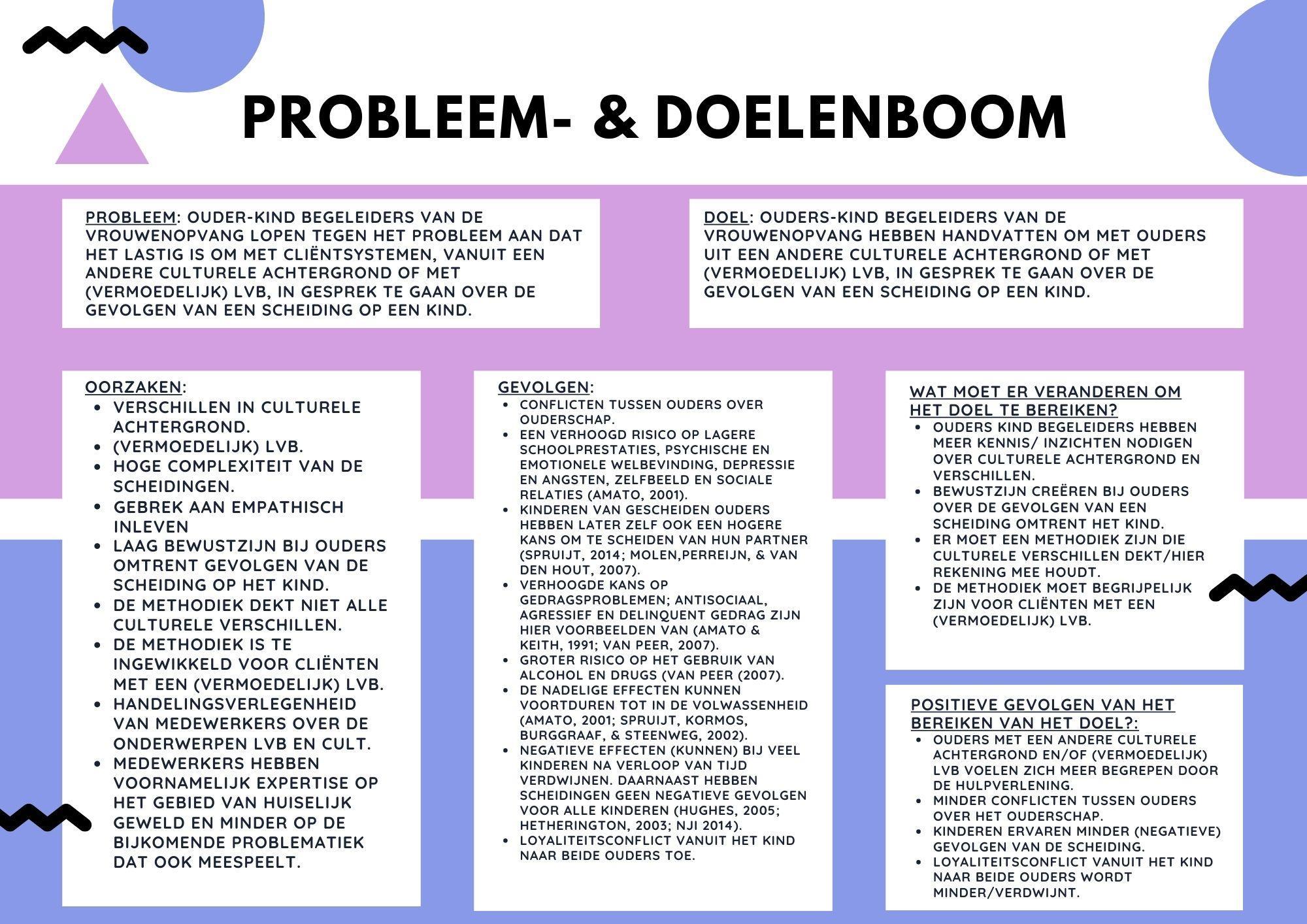 Figuur 1: Probleem- & doelenboom.1.2 LiteratuurverkenningOm de probleemanalyse af te maken is er literatuuronderzoek gedaan. De informatie is verkregen via literatuursearch naar wetenschappelijke publicaties via onder anderen google scholar, google en de Hanze-mediatheek. Daarnaast is er literatuur gebruikt die Jasmijn tijdens haar pre-master heeft opgezocht over huiselijk geweld en complexe scheidingen. Er is onder andere gezocht naar (complexe) scheidingen, huiselijk geweld, culturele achtergrond. Daarnaast hebben we gezocht op huiselijk geweld en culturele achtergrond in combinatie met (complexe) scheidingen.1.3 VeldoriëntatieTijdens het schrijven van de aanleiding en doelstelling zijn we in gesprek gegaan met verschillende betrokkenen. Deze gesprekken zijn hieronder per gesprek uitgewerkt in schema’s.De inzichten en de patronen die wij uit de veld oriëntatie hebben gehaald is is dan ook dat er wordt aangegeven dat een andere culturele achtergrond over het algemeen een grote invloed heeft tijdens het hulpverleningsproces. Daarnaast wordt er aangegeven dat er vaak ervaren wordt dat ouders hoog in emotie en hevig in de strijd zitten met elkaar en hierdoor het belang van het kind vaak vergeten wordt. Ook wanneer de TB J&G de ouders hierop wijzen, lukt het de ouders niet (altijd) om uit de strijd met elkaar te komen en in te zien dat hun kind hieronder lijdt. Tevens is er tijdens de oriëntatie gesprekken naar voren gekomen dat TB J&G voornamelijk behoefte hebben aan meer handvatten om in gesprek te gaan met ouders over de gevolgen van een echtscheiding op een kind. Daarnaast is er ook aangegeven dat er behoefte is naar handvatten om in gesprek te gaan met cliënten die (vermoedelijke) een licht verstandelijke beperking hebben. Naar aanleiding van meerdere oriënterende gesprekken blijkt dat Wender trainingen aanbiedt in samenwerking met Stichting MEE over ‘Effectief samenwerken met jongeren en/of ouders met lvb. Daarnaast biedt Stichting MEE literatuur, handreikingen en tools aan Wender over dit thema. Deze literatuur, handreikingen en tools zijn beschikbaar voor de medewerkers van Wender, dus ook voor de TB J&G van de vrouwenopvang. Aangezien er ondervonden is dat er al trainingen, literatuur en handvatten beschikbaar zijn voor de specifieke hulpvraag van lvb aspect is er besloten om de focus voor dit onderzoek alleen te leggen op het aspect culturele achtergronden. Uit de oriënterende gesprekken is namelijk naar voren gekomen dat hier minder tools voor beschikbaar zijn vanuit Wender. Verder is er uit het oriëntatiegesprek met de orthopedagoog naar voren gekomen dat er vanuit hun vakgebied behoefte is aan handvatten om beter in gesprek te gaan met ouders. Hierbij gaat het dan voornamelijk over het bespreken van de doorverwijzen naar specialistische hulp, wanneer kinderen trauma of moeilijkheden ervaren na een scheiding of de huiselijk geweld situatieTabel 1: uitkomsten oriëntatie 1Tabel 2: uitkomsten oriëntatie 2Tabel 3: uitkomsten oriëntatie 3.Tabel 4: uitkomsten oriëntatie 4.
1.4 Validiteit en betrouwbaarheid De kwaliteit van het onderzoek is vast te stellen aan de hand van de betrouwbaarheid en validiteit. In deze bijlage zal dan ook gekeken worden hoe goed de gebruikte onderzoeksmethode gemeten heeft om inzicht te krijgen in het praktijkprobleem. In deze bijlage zal worden nagegaan of de methode heeft gemeten wat wij wilden meten (validiteit) en of de resultaten hetzelfde zouden zijn als het onderzoek op dezelfde manier herhaald zal worden (betrouwbaarheid) (Benders, 2022b). 				De betrouwbaarheid en validiteit van het onderzoek is bevorderd door de afbakening in de onderzoeksvraag. Door het goed afbakenen van de onderzoeksvraag is het duidelijk welk specifiek probleem onderzocht wordt. Aan het begin van het onderzoek was er namelijk door de opdrachtgever aangegeven dat er ook behoefte was om onderzoek te doen naar handvatten voor professionals op het gebied van ouders met een (vermoedelijke) licht verstandelijke beperking in combinatie met een scheiding en huiselijk geweld. Er is voor gekozen om dit onderdeel niet mee te nemen in het huidige onderzoek aangezien er uit de veld oriëntatie naar voren kwam dat er al trainingen, literatuur en handvatten beschikbaar zijn voor de hulpvraag op het gebied van licht verstandelijke beperking. Daarnaast werd er vanuit de orthopedagogen aangegeven dat er vanuit hun vakgebied behoefte is aan handvatten om beter in gesprek te gaan met ouders. Hierbij gaat het dan voornamelijk over het bespreken van het doorverwijzen naar specialistische hulp, wanneer kinderen trauma of moeilijkheden ervaren na een scheiding of de huiselijk geweld situatie.  . Vanuit de eindopdracht Social Work is het de bedoeling een product te ontwikkelen voor de social workers binnen de organisatie, hier de trajectbegeleiders jeugd & gezin. Om deze reden is ervoor gekozen de orthopedagogen niet mee te nemen in de ontwerpeisen van het product. Op deze manier hebben wij door middel van de afbakening het onderzoek begrensd door zo specifiek mogelijk in te gaan op het onderwerp. In de verantwoording hierboven is dan ook duidelijk beschreven waarom wij ervoor gekozen hebben om bepaalde onderwerpen niet in ons onderzoek mee te nemen (Benders, 2021). 	Verder hebben we tijdens de opzet van de onderzoeksmethode enkele afwegingen moeten maken. Ten eerste hebben wij gekozen voor een kwalitatieve onderzoeksbenadering, aangezien er voor het beantwoorden van onze onderzoeksvraag sprake is van subjectieve ervaringen, overtuigingen en concepten van begrip. Ook was het bij onze onderzoeksvraag van belang om diepgaande kennis te verkrijgen over een specifieke context, namelijk de gevolgen van huiselijk geweld en een scheiding op een kind, en diverse andere culturen. Verder hebben we voor het waarborgen van de validiteit voldoende respondenten verzameld. Voor het verzamelen van de respondenten voor de interviews met de moeders hebben we gebruik gemaakt van selecte steekproef, waaronder de quotasteekproef. Bij de quotasteekproef zijn de moeders op een selecte manier gekozen, waarbij wordt gezorgd dat de steekproef bepaalde kenmerken vertoont van de populatie. In het geval van het onderzoek hebben wij dit gedaan door van moeders van verschillende culturele achtergronden te interviewen. Het nadeel aan de selecte steekproef is echter wel dat dit een lagere externe validiteit opleverd, aangezien de resultaten niet zomaar gegeneraliseerd naar de populaitie mogen worden (Benders, 2022c). Wij hebben uiteindelijk vier semi-gestructureerde diepte interviews afgenomen met de moeders. Vanaf het laatste interview is er theoretische saturatie ontstaan, aangezien er op dit punt de antwoorden op de vragen geen nieuwe informatie meer opleverde. Vanaf dit punt was het voor ons dan ook duidelijk dat wij verzadigd waren en vast konden stellen dat het aantal interviews die zijn afgenomen voldoende waren. De saturatie en verzadiging wees er dan ook op dat wij voldoende moeders geinterviewd hadden om een valide uitspraak te kunnen doen (Benders, 2022a).Voor de interviews met de TB J&G is er geen steekproef afgenomen. Wij hebben met alle experts van deze heterogene groep een semigestructureerd diepte interview afgenomen. Na het laatste interview ontstond er dan ook saturatie. Door het interviewen van alle TB J&G en de theoretische saturatie kunnen wij dan ook valide uitspraken doen op basis van de interviews over de handelingsverlegenheid, behoefte naar handvaten en ontwerpeisen van het product voor de TB J&G (Benders, 2022a). Zowel uit de interviews van de moeders en de TB J&G is theoretische saturatie opgetreden. Je kunt dan ook stellen dat wij in ons kwalitatief onderzoek op een valide en betrouwbare wijze onderzoek hebben gedaan door middel van de interviews (Benders, 2022a).Om de betrouwbaarheid binnen een onderzoek te waarborgen is het belangrijk om oog te hebben voor de herhaalbaarheid. De herhaalbaarheid kan binnen een kwalitatief onderzoek gewaarborgd worden doormiddel van een logboek; audit trial. In het logboek staat vermeld hoe het onderzoek verloopt en wat je hebt gedaan tijdens het onderzoek. Op deze manier wordt inzichtelijke op welke wijze de onderzoeksgegevens verkregen zijn. Wij hebben tijdens ons onderzoek geen audit trail uitgevoegd. Dit verlaagd dat ook de betrouwbaarheid op het gebied herhaalbaarheid. Binnen het onderzoek hebben we de betrouwbaarheid wel proberen te waarborgen door de interviews van de TB J&G en moeders op een consistente wijze toe te passen. Dit hebben we gedaan door er voor te zorgen dat de interviews steeds in dezelfde setting plaatsvonden. Daarnaast hebben we het onderzoeksverloop gestandaardiseerd, door alle respondenten van het begin van dezelfde informatie te voorzien voor het afnemen van het interview (Swaen, 2022a).Binnen het literatuuronderzoek hebben we de validiteit gewaarborgd doormiddel van de relevantie van de bronnen voor het beantwoorden van de deelvragen. De bronnen sloten aan bij de deelvraag en kwamen inhoudelijk ook overeen met de informatie vanuit de interviews. De betrouwbaarheid hebben we binnen de literatuurstudie gewaarborgd door tijdens de zoekstrategie een hoge mate van wetenschappelijke (engelse) bronnen op te zoeken. Door het toepassen van voldoende wetenschappelijke literatuur ontstaat er garantie dat het onderzoek objectief en verifieerbaar is. Naast het toepassen van voldoende wetenschappelijke literatuur hebben we ook gebruik gemaakt van voldoende relevante bronnen met de betreffende context die geholpen hebben bij het beantwoorden van de deelvragen (Swaen, 2021).Bijlage 2: Onderbouwing aanpak en inhoudIn deze bijlage worden de stappen beschreven die hebben geleid tot de ontwerpeisen waarmee het uiteindelijke product tot stand is gekomen.2.1 Interviews met kinderen niet mogelijk Binnen ons onderzoek richten wij ons op het bieden van handvatten voor de trajectbegeleiders jeugd en gezin. Het uiteindelijke beroepsproduct moet de trajectbegeleiders jeugd en gezin meer kennis en handvatten opleveren hoe in gesprek te gaan met gezinnen van andere culturele achtergronden op het bespreekbaar maken van de gevolgen van een (complexe) scheiding in combinatie met huiselijk geweld. Doordat de medewerkers uiteindelijk minder handelingsverlegen zijn biedt dit uiteindelijk ook betere hulp en begeleiding naar de ouders. Doordat de ouders beter ondersteund worden hebben de kinderen hier uiteindelijk ook profijt van. Op deze manier zal dit de gevolgen van de scheiding, in combinatie met het huiselijk geweld, op het kind ook beperken. Naast de ouder gesprekken hebben de trajectbegeleiders jeugd en gezin ook vanaf 4 jaar wekelijks individuele contactmomenten met het kind. De methodiek veerkracht zal dan ook tijdens deze contactmoment toegepast worden. Wij vroegen ons af of de kinderen tijdens deze contactmomenten zich ook voldoende gehoord voelen gezien de situatie.	Wij vonden het dan ook van belang om de kinderen, die uiteindelijk profijt moeten ondervinden van het product, bij het onderzoek te betrekken. Daarnaast zou dit ook de betrouwbaarheid van het onderzoek vergroten. Echter gaat het hier wel om een erg kwetsbare doelgroep. Wij hebben dan ook besloten om in gesprek te gaan met de twee gedragswetenschappers die betrokken zijn bij alle cliëntsystemen van de vrouwenopvang. De gedragswetenschappers gaven tijdens dit gesprek aan dat dit helaas niet mogelijk is. De interviews met de kinderen zouden namelijk te belastend voor deze kwetsbare doelgroep zijn. Voor veel kinderen is de scheiding en het huiselijk geweld nog erg recent en de interviews kunnen deze nare herinneringen triggeren en omhoog halen. De gedragswetenschappers gaven wel als tip mee om in de bestaande literatuur en onderzoeken, waar bijvoorbeeld wel kinderen zijn geïnterviewd, informatie uit te halen. 2.2 Verantwoording keuze respondenten interviewsVanuit een gesprek met de orthopedagogen is naar voren gekomen dat het waardevoller zou zijn voor ons onderzoek om semi-gestructureerde interviews te houden met de TB J&G. Dit zou voor de TB J&G namelijk minder intensief zijn en een hogere bereidheid creëren om deel te nemen aan het interview.  Daarnaast zou op deze manier de argumentatie achter de beantwoording van de schaalvragen achterhaald kunnen worden. Het is namelijk van belang om ook inhoudelijk dieper op de beantwoording van de schaalvraag in te gaan, zodat de ontwerpeisen voor het product beter naar voor komen (van der Donk & van Lanen, 2019).	2.3 InterviewleidraadInterviewleidraad semigestructureerd interview met moeders:Wij (Jasmijn & Esmee) doen een onderzoek voor school. We interviewen vrouwen die zijn gescheiden en die in de vrouwenopvang hebben gewoond of wonen of begeleiding vanuit de vrouwenopvang hebben gekregen of krijgen. Allereerst hebben we wat vragen ter introductie, daarna over scheiding en daarna over de begeleiding. Alle informatie die je deelt blijft anoniem. Inleiding:Uitleg aanleiding onderzoek en interviewWat is je leeftijd?In welk land ben je geboren?Kan je iets vertellen over de cultuur van je land?Hoe lang woon je nu in Nederland?Hoe lang verblijf/woon je in deze vrouwenopvang? Hoe is jouw ervaring tot nu toe hier/hoe vind je het hier in de vrouwenopvang? Wat is voor jou de belangrijkste reden/oorzaak dat je in de vrouwenopvang terecht bent gekomen?Kern:Hoe reageerde jouw familie op de scheiding en hoe reageerde de familie van je ex-partner op de scheiding?Komen scheidingen vaker in je familie voor? Hoe wordt er in jouw land van afkomst (cultuur) omgegaan met scheiding/tegenaan gekeken/ hoe ziet dit proces eruit?  Wat vind je hoe er in Nederland omgegaan wordt met de scheiding? (omgang kinderen, beide gezaghebbende ouders beide rechten etc?). Welke impact denk je dat de scheiding heeft op kinderen?Wat merk je van deze impact bij je eigen kinderen sinds de scheiding? Wat denk je dat je kind hierin nodig heeft? Hoe vind je de begeleiding binnen de vrouwenopvang?Wat vind je de sterke kanten van je begeleiders en wat vind je verbeterpunten van je begeleiders? Vind je dat er in de begeleiding voldoende rekening wordt gehouden met jouw culturele achtergrond. zo ja, wat vind je er goed aan? zo nee, wat zou je er verbeterd aan willen? Slot:14. Heb je nog vragen?DankwoordPresentjeInterviewleidraad semi-gestructureerd interview trajectbegeleiders jeugd & gezin:Uitleg aanleiding onderzoek en enquêteMethodieken: Welke methodiek pas je toe tijdens de begeleiding van het cliëntsysteem? De methodiek veerkracht geeft mij voldoende handvatten tijdens de begeleiding van cliëntsystemen uit een andere culturele achtergrond.JaZo ja, welke handvatten geeft dit jou?NeeZo nee, wat mis je hier in?Wat zou je graag zelf zien als invulling/aanvulling van de methodiek om beter in gesprek te kunnen gaan met deze doelgroep?Culturele achtergrond:Ik denk dat de culturele achtergronden van mijn cliëntsystemen invloed hebben op de complexiteit van hun scheidingen. Ja	Zo ja, waarom wel?NeeZo nee, waarom niet?Ik beschik zelf over voldoende kennis van verschillende culturele achtergronden om mijn cliëntsystemen goed te begeleiden;  helemaal eenseens neutraal oneens helemaal oneens → geef hier toelichting bij: Culturele achtergrond in relatie tot scheiding en huiselijk geweld:Ik vind dat mijn cliënten (van een andere culturele achtergrond) voldoende inzicht/kennis hebben over de gevolgen van een scheiding en huiselijk geweld op hun kind(eren).Ja	Zo ja, waarom wel?NeeZo nee, waarom niet?Ik beschik zelf over voldoende kennis over scheidingen om mijn cliëntsystemen goed te begeleiden;  Ja	Zo ja, waarom wel?NeeZo nee, waarom niet en welk gevoel roept het op?Ik beschik over voldoende handvatten/kennis om moeders te voorzien van psycho-educatie over de gevolgen van een scheiding op een kind. Ja	Zo ja, waarom wel?NeeZo nee, waarom niet en welk gevoel roept het op?Wat voor handvatten heb jij nodig om cliëntsystemen, met een andere culturele achtergrond in combinatie met een scheiding, beter te begeleiden? Kennis/vaardigheden hulpverlener: Welke vaardigheden vind je belangrijk voor het begeleiden van deze doelgroep?Welke kennis vind je belangrijk voor het begeleiden van deze doelgroep?Slot:Heb je nog vragen?Dankwoord2.4 Uitkomsten interviews Uitkomsten interviews trajectbegeleiders jeugd & gezinTabel 1: Uitkomsten interview persoon ATabel 2: Uitkomsten interview persoon BTabel 3: Uitkomsten interview persoon CTabel 4: Uitkomsten interview persoon DTabel 5: Uitkomsten interview persoon E
Uitkomsten interviews moedersTabel 1: Uitkomsten interview moeder ATabel 2: Uitkomsten interview moeder BTabel 3: Uitkomsten interview moeder CTabel 4: Uitkomsten interview moeder D

2.5 Beantwoording van de deelvragenDe opgestelde deelvragen zijn deels beantwoord door middel van literatuurstudie en semi-gestructureerde diepte interviewsDeelvraag 1: Wat zijn de gevolgen van een combinatie van huiselijk geweld en een complexe scheiding op een kind? Een scheiding is een impactvolle gebeurtenis die negatieve gevolgen kan hebben in het leven van een kind. In iedere scheidingssituatie wordt het gezinssysteem onder druk gezet. Echter hebben niet alle kinderen evenveel last van een scheiding. Dit hangt namelijk af hoe de scheiding tussen de ouders verloopt (Ministerie van Volksgezondheid, Welzijn en Sport, 2022). Als de ouders namelijk veel conflicten met elkaar hebben kan er gesproken worden over een conflictscheiding. Er wordt gesproken over een conflictscheiding wanneer kinderen door de complexe en hevige conflicten van hun ouders in de knel komen, en hierbij door ouders ingezet worden in de strijd tussen elkaar (van der Wal et al., 2018).De gevolgen van een complexe scheiding voor kinderen liggen op verschillende vlakken. Uit een overzicht onderzoek komt namelijk naar voren dat kinderen van gescheiden ouders slechter scoren op het gebied van schoolprestaties, psychologische en emotioneel welbevinden, zelfbeeld en sociale relaties, in vergelijking met kinderen waarbij de ouders nog wel bij elkaar zijn (Amato, 2001). Daarnaast hebben deze kinderen een verhoogde kans op psychische problemen, zoals een depressie en angstklachten. Ook is er een verhoogde kans op gedragsproblemen, zoals antisociaal-, agressief- en delinquent gedrag. (Amato & Keith, 1991; van Peer, 2007). Deze nadelige effecten die kinderen kunnen oplopen als gevolg van een scheiding kunnen voortduren tot in de volwassenheid (Amato, 2001; Spruyt et al.,  2002). Echter laten andere onderzoeken ook de negatieve gevolgen op kinderen zien bij een scheiding, welke na verloop van tijd ook weer kunnen verdwijnen (Hetherington, 2003; Hughes, 2005).  Een van de meest genoemde risicofactoren voor uiteindelijk negatieve gevolgen van een complexe scheiding op een kind is het conflict tussen ouders. Uit onderzoek van (Ince & Verheijden, 2015) komt naar voren dat voornamelijk kinderen die langdurig, frequent en openlijk worden blootgesteld aan de conflicten tussen hun ouders, op langere termijn een verhoogd risico kunnen hebben op bovengenoemde problemen. Van Peer (2007) voegt hieraan toe dat het hierbij geen verschil uitmaakt of er sprake is dat de kinderen in een intact of een gebroken gezin opgroeien. Een intact gezin heeft op zekere hoogte voordelen, echter verdwijnt dit voordeel wanneer er sprake is van ernstige conflictueuze relatie tussen de ouders (Jekielek, 1998).Uit het rapport van de Kinderombudsman komt naar voren dat het niet in specifiek de echtscheiding zichzelf, maar het ouderconflict een groot risicofactor voor het welzijn van het kind vormt (Baracs & Vreeburg- Van der Laan, 2014).            Daarnaast is er gebleken dat complexe scheidingen naast de conflicten regelmatig gepaard gaan met geweld. Dit kan zowel lichamelijk al psychologisch geweld zijn, en kunnen niet alleen de partner maar ook de kinderen/jeugdigen treffen (Richtlijnen jeugdhulp en jeugdbescherming, 2022b). Kinderen die getuige zijn geweest van huiselijk geweld kunnen hier op meerdere situaties aan blootgesteld zijn. Kinderen kunnen direct ooggetuige van het geweld zijn geweest. Daarnaast is het ook mogelijk dat ze het geweld niet direct gezien hebben, maar wel zijn blootgesteld aan beangstigende geluiden, zoals het geschreeuw tussen ouders of gegooi van voorwerpen. Vaak wordt er door ouders de gevolgen hiervan onderschat (Tierolf, 2010). Kinderen krijgen (als getuige) meer van ruzies en geweld mee dan sommige ouder denken (Dijkstra, 2001). Daarnaast zijn, volgens (Klein Velderman & Pannebakker, 2008), kinderen naar schatting 30 tot 60% zelf ook het doelwit van het geweld. Voor een kind is het een aantasting van de basisvoorwaarden om op te groeien in een gezin waar sprake is van geweld tussen de ouders. De veiligheid, zelfvertrouwen, vertrouwen in anderen en contact met leeftijdsgenoten komt in het geding. Er is sprake van een zowel fysiek als psychische onveilige situatie wanneer kinderen in een huiselijk geweld situatie opgroeien. Daarnaast roept geweld tussen ouders bij kinderen vaak heftige emoties op. Kinderen ervaren het geweld als verwarrend en erg pijnlijk, aangezien ouders zowel een bron van veiligheid als angst vormen. Verder ontstaat er fundamentele twijfels en verwarring over het begrip liefde, intimiteit en geweld bij kinderen. Veel voorkomende reacties bij kinderen zijn dan ook, angst, verdriet, het gevoel van machteloosheid en boosheid (Nederlands Jeugdinstituut, z.d-b.).Er bestaan grote zorgen over de directe en indirecte gevolgen van huiselijk geweld voor kinderen. De zorgen hebben namelijk betrekking op dat de blootstelling van het huiselijk geweld tussen ouders leidt tot posttraumatische stress, het manifesteren in depressies, overmatige woede en/ of angst en ADHD achtige verschijnselen. Daarnaast komt er uit buitenlands onderzoek ook naar voren dat er een verhoogde prevalentie van symptomen van posttraumatische stressstoornissen speelt bij kinderen die blootgesteld zijn aan huiselijk geweld (Cummings, 1998). Volgens onderzoek van (Crockenberg & Langrock, 2001; Cummings, 1998; McCoy et al., 2009) komt naar voren dat de risicofactoren van geweld zich breder uitrekken. Het huiselijk geweld is namelijk voor de emotionele veiligheid die het kind ontleend aan zijn gezinssituaties ontzettend bedreigend. Verder zijn de psychische gevolgen, zowel op korte als lange termijn, erg divers en is het lastig om een eenduidig verband te leggen tussen de blootstelling aan het huiselijk geweld en de mogelijke psychische gevolgen. Op de korte termijn kunnen kinderen namelijk last krijgen van depressie, angst, schaamte, hyperactiviteit en boosheid. Op de lange termijn kunnen de gevolgen van het geweld leiden tot een verstoorde psychische ontwikkeling bij deze kinderen. Daarnaast is één van de lange termijn gevolgen intergenerationele overdracht van huiselijk geweld (Tierolf, 2010). Kinderen die opgroeien in een huiselijk geweld situatie tussen ouders, kunnen gewelddadig gedrag als norm ervaren. Dit heeft op lange termijn veel gevolgen op de manier waarop zij zelf, als kind en later al volwassene, met conflictsituaties zullen omgaan. Daarnaast kan het ook invloed hebben op latere partnerrelaties van het kind. Verder wordt het risico op crimineel en gewelddadig gedrag ook vergroot op latere leeftijd (Nederlands Jeugdinstituut, z.d-b.). Uit het onderzoek van Tierolf (2010) komt dan ook naar voren dat bijna 60% van de ouders, die in hun jeugd huiselijk geweld hebben meegemaakt in hun gezin, ook zelf huiselijk geweld meemaken in hun huidige relatie. Daarnaast komt uit een vergelijkbaar onderzoek tussen 9 verschillende ontwikkelings landen van (Kishor & Johnson, 2007) naar voren dat vrouwen wiens vader hun moeder mishandelde, zelf in de toekomst twee keer zo’n grote kans hebben om zelf ook mishandeld te worden door hen partners. Verder is één van de veel voorkomende gevolgen een (ernstig) loyaliteitsconflict bij de kinderen wanneer er sprake is van langdurige conflicten tussen ouders. Kinderen hebben over het algemeen van nature een sterke loyaliteit richting beide ouders. Bij een scheiding dreigen zij in een loyaliteitsconflict te belanden wat belemmerend is voor hun verdere ontwikkeling (Jongepier & van der Kleij, 2018). Bij een loyaliteitsconflict kan één van de ouders een zwaar tegengesteld beroep doen op het kind. Wanneer er sprake is van een complexe scheiding kunnen ouders hun kinderen soms bewust of onbewust dwingen om te kiezen of zetten ouders het kind als middel in, in het conflict dat zij met elkaar hebben. Wanneer hiervan sprake is ontstaat er een innerlijk conflict bij het kind. Het kind wil namelijk van nature loyaal zijn aan beide ouders. Echter als een van de ouders hem of haar hierin frequent corrigeert, bekritiseerd, afwijst en verwaarloosd zal er intern een ernstig loyaliteitsconflict bij het kind ontstaan (Richtlijnen jeugdhulp en jeugdbescherming, 2022c). Een ander veel voorkomend gevolg is parentificatie. Bij parentificatie gaat het om gezinsomstandigheden waarbij kinderen verantwoordelijk worden (gemaakt) voor het welbevinden van hun ouders. Het kind wordt (en/ of) voelt zich verantwoordelijk geroepen om de zorg van de ouder en/of de ouderrol op zich te nemen. Parentificatie komt veel voor na een ouderlijke scheiding (Richtlijnen jeugdhulp en jeugdbescherming, 2022c). Eén van de ouders kan bijvoorbeeld zijn verhaal telkens bij één van de kinderen doen. Hierdoor verandert de dynamiek tussen de ouders als verzorgende rol en het kind. Het kind wordt op deze manier een steunpilaar voor de ouder. Dit schaadt de ontwikkeling van het kind zowel op korte als lange termijn (Kamphuis, 2014; Nederlands Jeugdinstituut, z.d.-b). Echter is er gebleken dat hulp aan kinderen weinig effectiviteit heeft wanneer er niet wordt ingezet op het stoppen van het (ex-) partnergeweld tussen de ouders. Het is dan ook van belang dat (ex-) partners samen leren te werken in de opvoeding van hun kinderen, ook al zijn zij geen partners meer van elkaar. Op deze manier wordt er een veilig opvoedingsklimaat voor de kinderen gecreëerd. Daarnaast lijkt het vooral succesvol wanneer interventies voor zowel ouders als kinderen met elkaar gecombineerd worden. Op deze manier worden de internaliserende en externaliserende problematiek bij de kinderen verminderd. Verder komt het ook regelmatig voor bij kinderen, die getuigen zijn geweest tussen het huiselijk geweld van hun ouders, dat zij zelf slachtoffer zijn van mishandeling door een of beide ouders. Het is dan ook van belang om dit goed uit te zoeken en indien nodig passende interventies op in te zetten. Hierbij kan gedacht worden aan interventies die specifiek gericht zijn op kindermishandeling (Nederlands Jeugdinstituut, z.d.-b). Deelvraag 2: Welke interventies en methodieken zijn er om om te gaan met huiselijk geweld in combinatie met complexe scheidingen en welke worden er binnen de vrouwenopvang toegepast? De afgelopen jaren zijn er in Nederland veel interventies, programma’s en methodieken ontwikkeld met het doel om kinderen, jeugdigen, hun ouders en gezinnen te ondersteunen als er sprake is van scheidingsproblematiek. De focus van deze interventies ligt uiteindelijk om de negatieve gevolgen van een (complexe) echtscheiding te beperken. De focus van deze interventie is meestal gericht op de gehele periode voor, tijdens en na de scheiding (Richtlijnen jeugdhulp en jeugdbescherming, 2022b). De meeste voorkomende interventies zijn groepsgerichte interventies voor kinderen/ jeugdigen, groepsgerichte interventies voor ouders en mediation (Nederlands Jeugdinstituut et al., 2013). Richtlijnen jeugdhulp en jeugdbescherming (2022b) stelt dat er voor het inzetten van een interventie in de praktijk rekening gehouden wordt met de mening en behoefte van het kind/ jeugdige en ouders. Daarnaast gaat de voorkeur uit naar interventies die zijn opgenomen in de Databank Effectieve jeugdinterventies van het NJI of die goede resultaten laten zien in effectonderzoek. De interventies van de Databank Effectieve Jeugdinterventies zijn namelijk door een onafhankelijke erkenningscommissie beoordeeld (Nederlands Jeugdinstituut, z.d.-a). Richtlijnen jeugdhulp en jeugdbescherming (2022b) raad dan ook interventies die niet zijn erkend door de Erkenningscommissie Interventies, en hierbij niet zijn opgenomen in de Databank Effectieve Jeugdinterventies, af. Verder komt er vanuit de praktijk steeds meer aandacht voor preventie. Beginnend ouderschap betekent tegelijkertijd ook een veranderen in partnerschap. Tegenwoordig is hier meer aandacht voor, door middel van psycho-educatie en laagdrempelige programma’s gericht op ondersteuning van partnerschap (Richtlijnen jeugdhulp en jeugdbescherming, 2022b). Daarnaast worden er in Nederland ook diverse (preventie) programma's voor kinderen en jeugdigen die geconfronteerd worden met een scheiding aangeboden. Tijdens deze programma’s wordt er in groepsverband stil gestaan bij de invloed die de scheiding heeft gemaakt op het gezin en hoe hiermee om te kunnen gaan. Deze bijeenkomsten voor kinderen zijn vaak gecombineerd met een aanbod voor ouders. Hieronder staan de twaalf bekendste (preventieve) interventies voor kinderen van gescheiden ouders in Nederland (Richtlijnen jeugdhulp en jeugdbescherming, 2022b). Basisprogramma KIES (Kinderen in een scheiding).Dappere Dino’s, CODIP-NL 6-8 jaar. Stoere Schildpadden, COPIP-NL 4-6 jaar. !JES (Jij en scheiden) het brugproject.  Jonge helden kameleonprogramma (BO, 8 - 12 jaar en VO, 12 - 18 jaar). Kinderen scheiden ookKOESA-k en KOESA-j OKEE-begeleidingstraject OmgangshuizenVilla Pinedo Zandkastelen Kind uit de strijd De interventies; Dappere Dino’s, !JES (Jij en scheiden), Stoer schildpadden  en het Basisprogramma Kies (Kinderen In Een Scheiding) zijn opgenomen in de Databank Effectieve Jeugdinterventies (DEJ) als goed onderbouwd (Richtlijnen jeugdhulp en jeugdbescherming, 2022b). Het programma Dappere Dino’s is voor kinderen van de leeftijd zes tot en met acht jaar oud. De methodiek leert kinderen beter omgaan met veranderen tijdens en na de scheiding. De interventie lijkt effectief te zijn door goede aanwijzingen. Er is namelijk uit een kleinschalige pilot naar voren gekomen dat het programma positief effect had op het functioneren van de kinderen en daarnaast nam het  totale probleemgedrag af. Verder kwam er uit een uitgebreide evaluatie door Jeugdformaat en TNO naar voren dat deze interventie een positief effect blijkt te hebben op het welzijn van de kinderen. Daarnaast is naar voren gekomen dat de kinderen ook minder emotionele- en gedragsproblemen laten zien (Richtlijnen jeugdhulp en jeugdbescherming, 2022b). De interventie! JES het brugproject (Jij En Scheiden) is gericht op kinderen van acht tot twaalf jaar. De interventie gaat over het herkennen, leren omgaan met emoties en mogelijke irrationele ideeën. Verder wordt ook met de kinderen de communicatieve vaardigheden geoefend. Daarnaast loopt er parallel aan dit programma, een programma voor ouders. Tijdens het programma voor ouders wordt er psycho-educatie aangeboden en gestimuleerd om om te schakelen naar een collega-ouderschap. De interventies is in de DEJ als goed onderbouwd opgenomen (Richtlijnen jeugdhulp en jeugdbescherming, 2022b).  De interventie Stoere Schildpadden is gericht op kinderen van vier en zes jaar oud. De interventie is een preventieve groepsinterventie met als doel om de emotionele- en gedragsproblemen bij kinderen, die een scheiding van hun ouders hebben meegemaakt, te beperken of te voorkomen. Uit een Nederlands veranderingsonderzoek is in de effectevaluatie naar voren gekomen dat deze interventie voortgang aantoont, in zowel het functioneren van de kinderen als het verminderen van psychosociale problemen (Richtlijnen jeugdhulp en jeugdbescherming, 2022b).  De interventie KIES (Kinderen In Een Scheiding) is gericht op kinderen van zeven tot twaalf jaar. De interventie is een preventieve groepsinterventie waarbij gewerkt wordt aan het beperken of voorkomen van internaliserende of externaliserende problemen, slechte/ zwakke band met de ouders, slechte schoolprestaties en een verminderd zelfvertrouwen. Een belangrijk onderdeel van deze interventie is dat het de schuldgevoelens van de scheiding bij kinderen verminderd wordt. Daarnaast leren de kinderen misverstanden te herkennen en te corrigeren. Ook leren zij hoe ze hulp kunnen vragen en beter kunnen communiceren met hun ouders, over wat hen helpt om beter met de situatie van de scheiding om te gaan (Nederlands Jeugdinstituut, 2020). De interventie KIES is op grote schaal onderzocht, doormiddel van een gerandomiseerde, gecontroleerde studie (RCT). De belangrijkste resultaten hieruit zijn dat de kinderen aan het eind van het traject minder probleemgedrag en meer pro sociaal gedrag vertonen. Daarnaast hebben de kinderen ook minder problemen vergeleken met hun leeftijdsgenoten uit controlegroepen. De kinderen geven zelf aan dat de relatie met hun vader verbeterd is en zij minder last hebben van schuldgevoelens omtrent de scheiding (Richtlijnen jeugdhulp en jeugdbescherming, 2022b).  										Uit onderzoeken is (zorgvuldig) gebleken dat een aantal kenmerken van belang zijn als werkzame elementen in interventies gericht op kinderen en jeugdigen (Ince & Verheijden, 2015)Interventies bij deze doelgroep zijn het meest effectief als ze kortdurig zijn en maximaal bestaan uit tien bijeenkomsten van 60 tot 75 minuten per bijeenkomst. Daarnaast lijken interventies het beste effect te hebben bij kinderen van de leeftijd negen tot twaalf jaar. Het bieden van psycho-educatie is verdere één van de belangrijkste methodes om kinderen meer inzicht in het scheidingsproces te geven. Ook kunnen cognitieve-gedragstherapeutische technieken goed ingezet worden om eventuele misverstanden en onrealistische gedachten, die bij de kinderen vaak spelen over de scheiding, bespreekbaar te maken en aan te pakken. Hierbij kan gedacht worden aan het hebben van schuldgevoelens. Tijdens deze bijeenkomsten worden er positieve denkpatronen ontwikkeld, zowel over zichzelf als over het gezin ontwikkeld en bevorderd. Daarnaast lijkt het van belang om de interventie te houden in een groepssetting. De sociale steun van leeftijdsgenoten die hetzelfde hebben meegemaakt, kunnen de gevoelens van verdriet, eenzaamheid en isolatie verminderen. Verder kan er in groepssettingen doormiddel van rollenspellen, groepsdiscussies en oefeningen in het oplossen van sociale problemen belangrijke (probleemoplossende) vaardigheden getraind en ontwikkeld worden (Ince & Verheijden, 2015; Richtlijnen jeugdhulp en jeugdbescherming, 2022b).Binnen de methodiek Veerkracht is er ook sprake van een aantal werkzame elementen. De methodiek kan namelijk zowel toegepast worden op jongere kinderen als op tieners. In de methodiek staat voorop dat het contact (inhoud en werkvorm) en tijdsduur goed afgesteld moet worden op de interesses en leeftijd van het kind. Ook wordt praten regelmatig gecombineerd met een activiteit een spel. Voor zowel jongere als oudere kinderen zijn er diverse hulpmiddelen beschikbaar die de hulpverleners handvatten geven om in gesprek te gaan. Een van de hulpmiddelen is bij oudere kinderen (boven de 10 à 12 jaar) psycho-educatie. Tijdens de contactmomenten wordt, aan de hand van de leeftijd, positieve denkpatronen ontwikkeld over zichzelf en het gezin. Daarnaast is er voor kinderen vanaf 12 jaar een speciale online tool ontwikkeld; Room of my own. Met deze online tool wordt er zoveel mogelijk bij de ontwikkelingswereld van de tiener aangesloten. 						Daarnaast zijn er ook interventies die specifiek ondersteuning bieden bij conflictscheidingen. Deze kunnen ingezet worden wanneer ouders bij een scheiding, zelf of met lichte hulp en ondersteuning, er niet uitkomen en er veel en oplopende conflicten zijn. Hierbij kan gedacht worden aan bijvoorbeeld de omgangsregeling of de opvoeding van de kinderen. Op deze momenten is er intensievere ondersteuning nodig. Deze ondersteuning wordt meestal geboden door jeugd- en opvoedhulp en eventueel jeugdbescherming (Nederlands Jeugdinstituut, z.d.-c). Hieronder staan de interventies die beschreven zijn als ‘goed onderbouwd’ en opgenomen in de Databank Effectieve Jeugdinterventies (Richtlijnen jeugdhulp en jeugdbescherming, 2022b).  Ouderschap Blijft.Ouderschap Na Scheiding (ONS).Hieronder staan de interventies die goede resultaten uit effect onderzoek hebben opgeleverd: BRAM;EMDR (Eye Movement Desensitization and Reprocessing).Kind en Echtscheiding – Samen de Zorg.Kinderen uit de knel.Omgangsbemiddeling/ mediation. Omgangshuizen.ScheidingsATLAS.Triple P Family Transitions. De interventies Ouderschap Blijft en Ouderschap Na Scheiding zijn de enige twee interventies, gericht op ouder/ gezin interventies, die door de DEJ als ‘goed onderbouwd’ worden erkend.            De interventie Ouderschap Blijft is gericht op de begeleiding voor kinderen van nul tot twaalf jaar in combinatie met een vorm van omgangsbemiddeling. Vaak verloopt bij deze gezinnen de opgang met de uitwonende ouders problematisch of niet. Zowel door middel van psycho-educatie, mediatietechnieken, motiverende gespreksvoering en oplossingsgerichte gesprekstechnieken, zal de communicatie tussen ouders verbeterd worden. Hierdoor zal ook de omgang tussen het kind en de uitwonende ouder hersteld worden (Richtlijnen jeugdhulp en jeugdbescherming, 2022b).              De interventie Ouderschap Na Scheiding (ONS) is ook een vorm van omgangsbemiddeling voor gescheiden ouders met minderjarige kinderen. Vaak lukt het deze ouders niet om op eigen kracht met elkaar samen te werken voor de opvoeding van hun kinderen. Door middel van oplossingsgerichte gesprekstechnieken, motiverende gespreksvoering en mediation-technieken worden ouders geholpen om beter samen en te overleggen. Op deze manier worden de kinderen minder belast om contact met hun beide ouders te hebben (Richtlijnen jeugdhulp en jeugdbescherming, 2022b).  			Wat betreft mediation blijkt uit een literatuurstudie van Geurts et al. (2015) dat het voor het welzijn van jeugdigen niet uitmaakt of hun ouders van vrijwillige mediation gebruik maakten dan wel de reguliere scheidingsroute volgden. De meeste studies laten wel minder conflicten tussen ouders zien als zij een mediationtraject hebben gevolgd. Daarnaast leven ouders die een mediationtraject hebben gevolgd afspraken beter na en zijn er minder vervolgprocedures. 					Verder komt er vanuit de interviews van de trajectbegeleiders jeugd en gezin naar voren dat er voornamelijk gebruik wordt gemaakt van de methodiek Krachtwerk, de Methodiek Veerkracht en daarnaast systeemgericht wordt gewerkt. De methodiek Krachtwerk wordt Wender breed gebruikt en is een begeleidingsmethode waarmee de cliënt weer de regie over zijn/haar leven krijgt. Er wordt gekeken naar de eigen krachten en talenten van de cliënt. Door middel van een actieplan wordt er gekeken waar de cliënt aan wil werken. De cliënt werkt voornamelijk vanuit zijn/haar eigen kracht. De traject begeleider ondersteund de cliënt hierbij (Wender, 2021). De methodiek Veerkracht wordt ingezet als er kinderen en jeugdigen betrokken zijn. De methodiek is speciaal ontwikkeld voor (jonge) kinderen en tieners die (tijdelijk) in de vrouwenopvang wonen. De methodiek kan hen helpen bij het verwerken van trauma’s die de impact van huiselijk geweld achter kan laten (Wender, 2022). Deelvraag 3: Wat voor invloed heeft een culturele achtergrond op het hulpverleningstraject rondom de gevolgen van een complexe scheiding? Veel scheidingen krijgen te maken met conflicten. ‘Vechtscheiding’ is een ingeburgerd begrip geworden binnen de Nederlandse samenleving en het aantal vechtscheidingen neemt dan ook toe in Nederland. In ons onderzoek valt de ‘vechtscheiding’ onder de noemer complexe scheiding. Co-ouderschap en gelijkwaardigheid van beide ouders hebben als doel om een positieve verandering voor kinderen teweeg te brengen. In de praktijk blijkt echter dat dit vaak een averechts effect heeft (Richtlijnen jeugdhulp en jeugdbescherming, 2022a).						Gezinnen van een andere culturele achtergrond of bi-culturele gezinnen (gezinnen met twee ouders met twee verschillende culturele achtergronden) kunnen extra spanningen ervaren tijdens een scheiding. Dit komt door de andere rolverdeling binnen het gezin, het belang van de mening van de omgeving en verschillende opvattingen over seksualiteit en financiën. Uit de praktijk blijkt dat gezinnen het vaak lastig vinden om te benoemen dat deze problemen voortkomen vanuit cultuurverschillen. Het is belangrijk om in het hulpverleningsproces de cultuurverschillen te respecteren en bespreekbaar te maken (Dogan, 2022).											Uit onderzoek van Van Huis en Steenhof (2003) blijkt dat niet-westerse allochtonen een groter risico lopen op een echtscheiding. Daarnaast telt Nederland rond de 27.000 paren waarbij de vrouw afkomstig is uit een ‘bruidendonorland’. Dit zijn paren bestaand uit een autochtone man en een allochtone vrouw, vaak afkomstig uit Rusland, Polen, Brazilië, Colombia, De Filipijnen of Thailand. Deze bruiden hebben vaak een van hun partner sterk verschillende culturele achtergrond, daarom is ook bij deze paren sprake van een hoger risico op een echtscheiding. 						In veel gevallen zie je bij migrantengezinnen dat jeugdigen zich sneller aanpassen aan de cultuur van het nieuwe land. Door naar school te gaan en om te gaan met leeftijdsgenoten leren de kinderen de taal sneller. Hierdoor komt het voor dat ouders in bepaalde situaties afhankelijk zijn van hun kind, omdat ouders zelf de taal (nog) niet goed genoeg spreken. Hierdoor kan een verstoorde gezinsverhouding ontstaan. Ook tijdens het interviewen van de vrouwen kwam dit naar voren in de praktijk. De kinderen van de vrouwen waren tijdens de interviews vaak in dezelfde ruimte (aan het spelen) of vertaalden bepaalde boodschappen voor hun moeder als zij geen Nederlands sprak (Migrantengezinnen. Richtlijn Samen beslissen over passende hulp, z.d.). Het is voor de trajectbegeleiders jeugd & gezin van belang om te beseffen dat kinderen uit gezinnen van een andere culturele achtergrond sneller en meer betrokken zijn bij het hulpverleningsproces van hun moeder/ouders. Hierdoor is een verhoogd risico op parentificatie. Het is daarom belangrijk dat de kinderen voldoende ruimte krijgen om kind te zijn en de gesprekken tussen moeder/ouders en de hulpverlening zoveel mogelijk buiten het bijzijn van de kinderen om wordt gevoerd.		Daarnaast dienen professionals in de hulpverlening rekening te houden met het verschil in culturele achtergrond.  Een open sensitieve houding, zonder vooroordelen over de cultuur en vaardigheden in interculturele communicatie, is hierin van belang. Tijdens het interviewen van de trajectbegeleiders jeugd & gezin kwam naar voren dat zij bovenstaande vaardigheden ook als belangrijk aanmerkten. Daarnaast is het belangrijk dat de professional zich ervan bewust is dat er eergerelateerd geweld kan spelen binnen het gezin. Eergerelateerd geweld lijkt in uitingsvormen op huiselijk geweld en kindermishandeling, echter zijn er verschillen waardoor een specifieke aanpak met oog voor de dynamiek van het gezin en de cultuur nodig is. Om deze reden is specialistische hulpverlening noodzakelijk (Migrantengezinnen. Richtlijn Samen beslissen over passende hulp, z.d.).Volgens Bruyn (2021) is interculturele hulpverlening geslaagd als er sprake is van aandacht en dialoog. Hulpverleners hebben vaak een duidelijk doel in de hulpverlening en het contact is hierdoor vaak doelgericht. Er moet naar het doel toegewerkt worden, terwijl vertragen juist zorgt voor verbinding tussen hulpverlener en cliënt. 										Daarnaast is het inschakelen van een tolk procesvertragend, maar komt dit wel ten goede van de hulpverleningsrelatie. Cliënten spreken vrijer in hun moedertaal. In het contact met cliënten met een andere culturele achtergrond kan handelingsverlegenheid ontstaan bij de hulpverlener(s). Door het cultuurverschil twijfelen hulpverleners aan hun competenties en vaardigheden om begeleiding te bieden aan de cliënt. De basishouding die elke hulpverlener leert in zijn/haar opleiding blijkt uit onderzoek voldoende competenties te geven om cliënten van een andere culturele achtergrond te begeleiden, maar toch twijfelen hulpverleners aan zichzelf. Het is daarom van belang dat hulpverleners met een kritische blik naar zichzelf kijken. Door kritisch naar zichzelf te kijken kan de hulpverlener achterhalen wat er in de praktijk nodig is om de cliënt goed te kunnen begeleiden. Mensen kijken met hun eigen referentiekader naar de wereld. Hierdoor bestaan er stereotypen over bepaalde culturele achtergronden, deze stereotypen spelen vaak onbewust een rol in de hulpverleningsrelatie. Als sociale professional is het van belang om je bewust te worden van deze stereotypen, zodat je jezelf kan trainen hier niet op in te gaan. Om stereotypering op basis van culturele achtergrond te voorkomen is het van belang om oog te hebben voor het individu (Bruyn, 2021).	Daarnaast is het voor hulpverleners van belang om zich te beseffen dat bepaalde ‘vanzelfsprekendheden’ niet vanzelfsprekend zijn voor de cliënt. Ouders hebben bijvoorbeeld niet altijd kennis over hoe zij hun kind kunnen stimuleren in de ontwikkeling. Ook is het niet voor elke ouders vanzelfsprekend om in te spelen op de emoties van hun kind. Door trauma of culturele achtergrond is hier soms geen ruimte voor (geweest) in de opvoeding. Tijdens de interviews met de trajectbegeleiders jeugd & gezin kwam naar voren dat dit ook ervaren wordt in de hulpverleningspraktijk binnen de vrouwenopvang. De geïnterviewde trajectbegeleider jeugd & gezin gaf aan dat voor ons vanzelfsprekendheden helemaal niet vanzelfsprekend hoeven te zijn voor een ander (Bruyn, 2021).Daarnaast is het van belang om concreet te zijn in je uitleg en dit meermaals te herhalen. Bijvoorbeeld wanneer er bij een kind van een cliënt vermoedelijk sprake is van ASS. Het komt hierbij voor dat ouders geloven dat hun kind bezeten is, vanuit hun culturele achtergrond. Het is dan van belang om door te vragen, wat bedoelt een ouder precies met bezeten? Heb oog voor het perspectief van de ouder en oor voor hun verhaal, leg hierbij wat jij als hulpverlener zou doen naast het verhaal van de ouder(s). Op deze manier komt er ruimte voor een samenwerkingsverband tussen hulpverlener en cliënt. Tijdens de interviews gaven meerdere trajectbegeleiders jeugd & gezin aan dat zij bovenstaand voorbeeld in de praktijk hebben meegemaakt. De trajectbegeleiders jeugd & gezin hebben aangegeven in soortgelijke situaties voornamelijk te luisteren naar het perspectief van de ouder over het betreffende onderwerp. Hierdoor proberen de trajectbegeleiders jeugd & gezin zich zoveel mogelijk in te leven in de belevingswereld van de ouder (Bruyn, 2021).Deelvraag 4: Hoe is de invloed van een culturele achtergrond terug te zien bij cliënten binnen de vrouwenopvang in het hulpverleningstraject rondom de gevolgen van een complexe scheiding? 
Om deze deelvraag te beantwoorden zijn er vier diepte-interviews gehouden met vrouwen. Deze vrouwen wonen in de vrouwenopvang of hebben in de vrouwenopvang gewoond en ontvangen ambulante begeleiding vanuit de vrouwenopvang. Alle vier de geïnterviewde vrouwen hebben een andere culturele achtergrond, namelijk Vietnamees, Portugees en Syrisch. Tijdens de interviews zijn er vragen gesteld, met als doel deze deelvraag te beantwoorden en ontwerpeisen te formuleren voor het product.											Binnen de vrouwenopvang wonen vrouwen en kinderen uit een lage-contextcultuur, dit houdt in dat het overbrengen van feedback duidelijk, direct en expliciet gebeurd. Ook wonen er vrouwen en kinderen uit een hoge-contextcultuur, dit houdt in dat het overbrengen van feedback indirect, impliciet en vaak non-verbaal gebeurd (Maarse, 2021).								Alle geïnterviewde vrouwen zijn positief over de begeleiding vanuit de vrouwenopvang. Wel geven een aantal vrouwen aan dat zij, voordat ze in de vrouwenopvang kwamen, niet goed zijn begeleid en de hulp niet snel op gang kwam. Hierdoor heeft het voor sommige vrouwen lang geduurd voordat zij passende hulp begonnen te ontvangen. 							Daarnaast is er gevraagd aan de respondenten of scheiding vaker voorkwam in hun familie. Bij drie van de vier vrouwen is dit het geval en zij ervaren hun familie dan ook als steunend in hun scheidingsproces. Dit gaat om de Portugese, Vietnamese en Syrische respondent. Een andere vrouw gaf aan dat haar ouders niets afweten van de scheiding en dat er binnen haar cultuur (Vietnamees) een grote taboe ligt op scheiden. Deze vrouw geeft aan dat scheiding voor mannen in haar land een stuk makkelijker is. Mannen kunnen in de toekomst een nieuwe relatie aangaan, als een vrouw dit doet is het een schande. Er zijn twee Vietnamese vrouwen geïnterviewd. Er wordt door beide families heel verschillend gekeken naar de scheiding van de vrouwen. Mogelijk is dit te wijten aan subcultuurverschil binnen een land. In het interview met moeder D kwam namelijk naar voren dat de cultuur van Noord-Vietnam sterk verschilt met die van Zuid-Vietnam. Ook gaf moeder D aan dat er een cultuurverschil is tussen dorpelingen en stedelingen. 									Ook is er gevraagd aan de respondenten of zij vinden dat er voldoende rekening wordt gehouden met hun culturele achtergrond tijdens de begeleiding binnen de vrouwenopvang. Drie van de vier vrouwen geven aan dat zij willen integreren in de Nederlandse cultuur en daarom erg bereid zijn om te participeren en aan te passen aan de Nederlandse cultuur en manier van begeleiding/hulpverlening. Er is sprake van integratie aangezien er zowel cultuurbehoud en participatie in de eigen cultuur (ingroup) plaatsvindt, maar daarnaast ook participatie en aanpassingen met de andere groep (outgroup). In dit geval de Nederlandse cultuur (Ablas & Vos, 2022).Alle vier de vrouwen kunnen daarnaast goed benoemen wat de impact is van hun scheiding op hun kind(eren). De respondenten geven onder anderen aan dat zij veranderingen zien in het gedrag van hun kinderen sinds de scheiding. Moeder A geeft aan dat ondanks dat haar kind nog heel jong is, zij toch impact van de scheiding op haar kind ervaart. Moeder A merkt dat haar kind niet goed is in het uiten van emoties en zich lijkt af te sluiten voor de buitenwereld. Daarnaast is moeder A bang dat ze in de toekomst nog meer gevolgen van de impact van de scheiding op haar kind zal gaan merken doordat haar kind zich steeds bewuster zal worden van wat er zich afspeelt tussen moeder en vader.Moeder B geeft aan dat ze bij haar kind(eren) ook veel merkt van de impact van de scheiding. Haar kind vraagt regelmatig om haar vader en geeft aan hem te missen. Daarnaast is vader een onbetrouwbare factor voor het kind, omdat vader als hij er is leuke dingen doet met het kind en daarna vertrekt en heel lang niks meer laat horen. Moeder B merkt veel verdriet bij haar kind(eren).Moeder C geeft aan dat haar kinderen veel hebben meegemaakt tijdens de scheiding van haar en haar ex-partner. De kinderen hebben een tijdje bij hun vader gewoond en hier hebben ze veel meegemaakt. Moeder C en kinderen hebben nog steeds te maken met de nasleep hiervan en de kinderen krijgen hier dan ook therapie voor.Moeder D geeft aan dat haar kind in de puberteit zit en daardoor nog meer gevolgen van de scheiding ervaart en dit niet goed een plekje kan geven. Dit uit zich in agressief gedrag, automutilatie en afzetten van dochter richting moeder. Op dit moment krijgen moeder D en haar kind psychische hulp aangeboden. Dit ervaart moeder D als helpend.Kortom, alle moeders geven aan goed te kunnen omschrijven wat de impact van hun scheiding op hun kind(eren) is.De geïnterviewde trajectbegeleiders jeugd & gezin geven daarentegen allemaal aan dat zij vinden dat moeders onvoldoende inzicht/kennis hebben over de gevolgen van een scheiding en huiselijk geweld op hun kind(eren). Zij geven bijvoorbeeld aan dat moeders geregeld aangeven dat de kind(eren) niks meekrijgen van de spanning tussen vader en moeder, omdat de kind(eren) sliepen als de ouders ruzie hadden. Tijdens een (complexe) scheiding zijn de ouders vooral met zichzelf en de (complexe) scheiding bezig, doordat dit op de eerste plek komt te staan en veel stress voor de ouders met zich meebrengt wordt er vaak vergeten wat de impact op de kind(eren) is. De trajectbegeleiders jeugd & gezin geven daarnaast aan dat dit niet alleen speelt bij ouders van een andere culturele achtergrond, maar ook bij ouders van autochtone afkomst. 								De culturele achtergrond van vrouwen speelt dus een rol in de complexiteit van de scheiding, geven de trajectbegeleiders jeugd & gezin aan. Uit de interviews is gebleken dat trajectbegeleiders jeugd & gezin denken dat dit vooral ligt aan de taboe die vaak rust op scheidingen binnen de cultuur van de vrouwen. In Nederland is scheiden heel normaal geworden, waardoor er niet wordt opgekeken als een moeder alleenstaand is. Vanuit de andere culturele achtergrond en de heersende taboe kan er eerwraak ontstaan, waardoor de veiligheid van de moeder in het geding komt. Familieleden gaan zich bijvoorbeeld bemoeien met de scheiding van de vrouw. 2.6 Moreel beraadHet moreel beraad is gehouden met vijf TB J&G en twee orthopedagogen. Tijdens dit moreel beraad is er een dilemma voorgelegd. Uit het moreel beraad kwam naar voren dat de professionals besluiten om zoon uit huis te plaatsen.										De professionals hebben uiteindelijk voor dit handelingsalternatief gekozen aangezien de waarde ‘veiligheid’ doorslaggevend was in het dilemma. Tijdens de afweging binnen de gevolgenethiek en beroepscode kwam duidelijk naar voren dat veiligheid voor alle betrokkenen zwaar meeweegt in het uiteindelijke besluit. De professionals vonden dat de vrouwenopvang de veiligheid zwaar moet laten meewegen, aangezien vrouwen en kinderen naar de vrouwenopvang komen om hun veiligheid en welzijn te waarborgen. De professionals vonden artikel 3 bereid ieder mens te helpen en artikel 13 het verstrekken van informatie buiten toestemming, dan ook zwaar meewegen in het uiteindelijke besluit. Deze artikelen weerlegde dan ook andere artikelen gezien de waarde veiligheid (BPSW, 2022). De opvattingen vanuit het moreel beraad heeft het onderzoek dan ook waardevolle inzichten gegeven in het ontwerpen van het product. De professionals gaven namelijk aan dat zij voorheen niet zo stil hadden gestaan bij de rol en impact die een andere culturele achtergrond van een gezin in een dergelijk dilemma kan spelen. Als inzicht bij de professionals kwam hier dan ook uit naar voren dat het van belang is om meer kennis en handvatten te hebben over cliëntsystemen van andere culturele achtergronden. Voor de ontwikkeling van het product hebben we hier dan ook uit meegenomen dat de professionals wel degelijk handelingsverlegenheid ervaren en hiervoor handvatten nodig hebben om met cliënten in gesprek te gaan over hun culturele achtergrond. 2.7 Decision matrix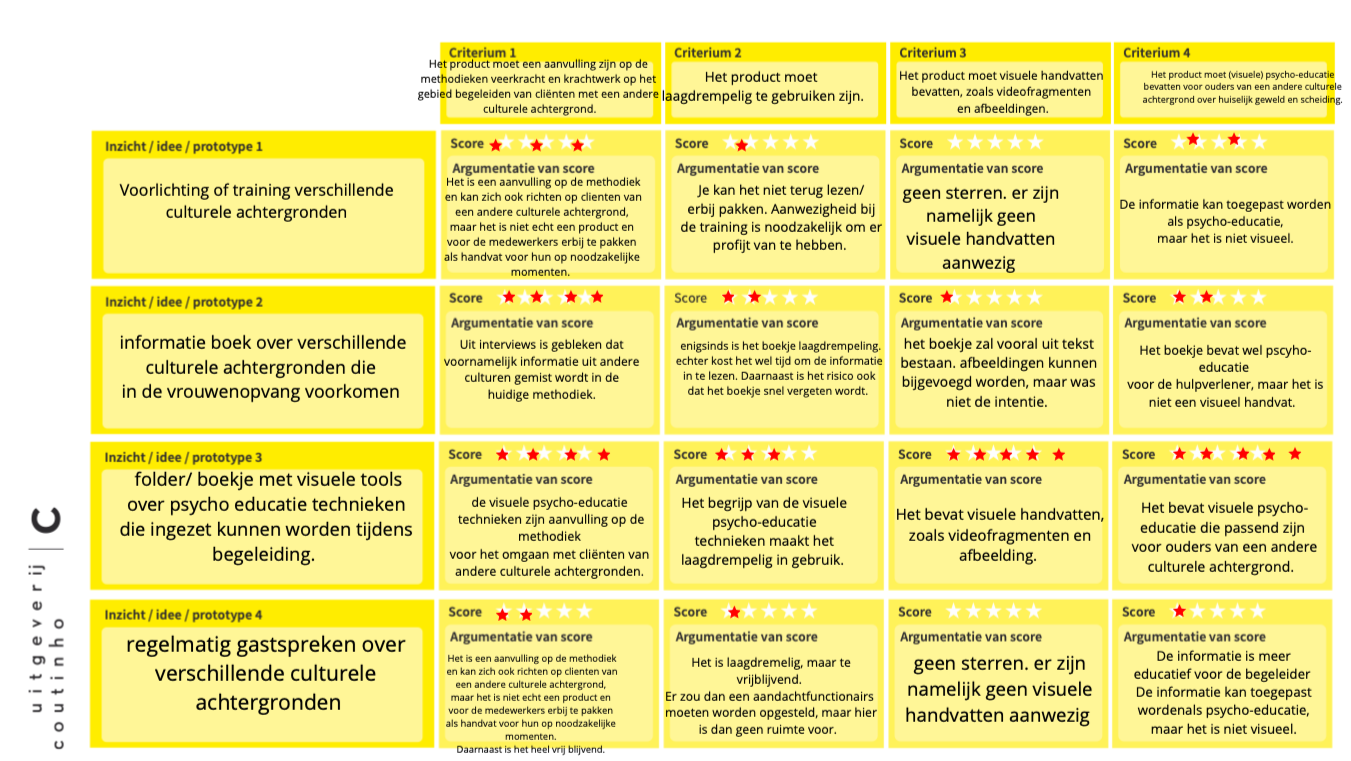 Figuur 2: Decision matrix2.8 Uitkomsten evaluatierondesTabel 1: Uitkomsten evaluatieronde 1Tabel 2: Uitkomsten evaluatieronde 22.9 Focusgroep De twee evaluatieronden zijn middels een focus-groepgesprek gevoerd. Er is specifiek voor een focusgroep gekozen aangezien het een van de kwalitatieve onderzoeksmethode is waarbij een groep mensen wordt samengebracht om samen te discussiëren over een bepaald onderwerp. In ons geval was dat het ontwikkelde product en de implementatie hiervan. Het doel van het gesprek was om data en feedback te verzamelen. Er is voor gekozen om de evaluatie rondes tijdens het wekelijkse vaste overleg van de trajectbegeleiders jeugd en gezin in te plannen, zodat er op deze manier voldoende deelnemers zouden zijn om mee in gesprek te gaan over het prototype en de implementatie hiervan. 			Daarnaast is er ook bewust voor deze deelnemers gekozen, aangezien het product voor hen ontwikkeld is. De trajectbegeleiders jeugd & gezin zouden dan ook het beste feedback kunnen geven hoe het product voor hun laagdrempelig, gebruiksvriendelijk en makkelijk te implementeren is in het huidige werkproces. Door deze keuze te maken van de groepssamenstelling is er sprake van een homogene groep. De groep bestaat namelijk uit de trajectbegeleiders jeugd en gezin en orthopedagogen. Het voordeel hiervan is dat de onderlinge groepsdynamica en communicatie prettig verloopt en hierdoor de nadruk op belangrijke aspecten van de onderwerpen komen. Daarnaast vindt er tijdens een focusgroep ook al snel een soort kwaliteitscontrole plaats. In de groepsdynamiek zie je namelijk dat de deelnemers elkaar (kritisch) zullen bevragen, elkaar tegen spreken en hun standpunt beargumenteren (Swaen, 2022b). Literatuurlijst bijlagenAlblas, G. & Vos, W. (2022). Inleiding groepsdynamica (4de editie).Amato, P. & Keith, B. (1991). Parental divorce and the well-being of children: A meta-analysis. Psychological Bulletin, 110(1), 26–46. https://doi.org/10.1037/0033-2909.110.1.26Amato, P. R. (2001). Children of divorce in the 1990s: An update of the Amato and Keith (1991) meta-analysis. Journal of Family Psychology, 15(3), 355–370. https://doi.org/10.1037/0893-3200.15.3.355Baracs, M. N. & Vreeburg- Van der Laan, E. J. M. (2014). Vechtende ouders, het kind in de knel: Adviesrapport over het verbeteren van de positie van kinderen in vechtscheidingen. In kinderombudsman.nl (KOM003/2014). Kinderombudsman. Geraadpleegd op 23 november 2022, van https://www.kinderombudsman.nl/publicaties/rapport-vechtende-ouders-het-kind-in-de-knelBenders, L. (2021, 29 oktober). De afbakening van je onderzoek op 5 manieren. Scribbr. Geraadpleegd op 26 december 2022, van https://www.scribbr.nl/starten-met-je-scriptie/afbakening-onderzoek/Benders, L. (2022a, oktober 17). Hoeveel interviews houd je voor je scriptie? Scribbr. Geraadpleegd op 28 december 2022, van https://www.scribbr.nl/onderzoeksmethoden/aantal-interviews/Benders, L. (2022b, oktober 17). Validiteit en betrouwbaarheid vaststellen in je scriptie. Scribbr. Geraadpleegd op 26 december 2022, van https://www.scribbr.nl/onderzoeksmethoden/validiteit-en-betrouwbaarheid-vaststellen-scriptie/Benders, L. (2022c, november 10). Een (a)selecte steekproef in je scriptie. Scribbr. Geraadpleegd op 28 december 2022, van https://www.scribbr.nl/onderzoeksmethoden/steekproef-in-je-scriptie/Bruyn, S. de. (2021, 28 september). Staat cultuurverschil goede hulp in de weg? Sociaal.Net. https://sociaal.net/achtergrond/diversiteitsgevoelig-hulpverlenen/Crockenberg, S. & Langrock, A. (2001). The role of specific emotions in children’s responses to interparental conflict: A test of the model. Journal of Family Psychology, 15(2), 163–182. https://doi.org/10.1037/0893-3200.15.2.163Cummings, E. M. (1998). Children exposed to marital conflict and violence: Conceptual and theoretical directions. Children exposed to marital violence: Theory, research, and applied issues., 55–93. https://doi.org/10.1037/10257-002Dijkstra, S. (2001). Kinderen (v/m) die getuige zijn van geweld  tussen hun ouders: Een basisverkenning van korte en lange termijn effecten. Directie Preventie, Jeugd en Sancties van het Ministerie van Justitie. Geraadpleegd op 23 november 2022, van https://docplayer.nl/52076-Kinderen-v-m-die-getuige-zijn-van-geweld-tussen-hun-ouders.htmlDogan, C. (2022, 8 april). Cultuurverschillen aan de mediation-tafel. Zorgzaam Scheiden. https://www.zorgzaamscheiden.nl/blog/Cultuurverschillen-aan-de-mediation-tafelGeurts, T. & Sportel, I. D. A. (2015). Voorkomen van vechtscheidingen. https://repository.wodc.nl/bitstream/handle/20.500.12832/919/me-2015-2-volledige-tekst_tcm28-73988.pdf?sequence=1&isAllowed=yHetherington, E. M. (2003). Social Support and the Adjustment of Children in Divorced and Remarried Families. Childhood, 10(2), 217–236. https://doi.org/10.1177/0907568203010002007Hughes, R. (2005). The effects of divorce on children. In www.ideals.illinois.edu. Urbana: University of Illinois Extension. Geraadpleegd op 4 oktober 2022, van https://www.ideals.illinois.edu/bitstream/handle/2142/14470/theeffectsofdivorceonchildren--2005.pdf?sequence=2Ince, D. & Verheijden, E. (2015). Wat werkt bij scheiding. In Nederlands Jeugdinstituut. Nederlands Jeugdinstituut. Geraadpleegd op 23 november 2022, van https://www.nji.nl/nl/Download-NJi/Wat-werkt-publicatie/Wat-werkt-scheiding.pdfJekielek, S. M. (1998). Parental Conflict, Marital Disruption and Children’s Emotional Well-Being. Social Forces, 76(3), 905–936. https://doi.org/10.1093/sf/76.3.905Jongepier, N. & van der Kleij, S. (2018). Interventie Veerkracht. In Nederlands Jeugdinstituut. Databank effectieve jeugdinterventies. Geraadpleegd op 23 november 2022, van https://www.nji.nl/system/files/2021-04/uitgebreide-beschrijving-Veerkracht.pdfKamphuis, M. (2014). Te vroeg volwassen: over parentificatie (1ste editie). Boom.Kishor, S. & Johnson, K. (2007). Profiling domestic violence: a multi-country study. Studies in Family Planning. https://dhsprogram.com/pubs/pdf/od31/od31.pdfKlein Velderman, M. & Pannebakker, F. D. (2008). Primaire preventie van kindermishandeling: Bekende, gebaande en gewenste paden. TNO Kwaliteit van leven.McCoy, K., Cummings, E. M. & Davies, P. T. (2009). Constructive and destructive marital conflict, emotional security and children’s prosocial behavior. Journal of Child Psychology and Psychiatry, 50(3), 270–279. https://doi.org/10.1111/j.1469-7610.2008.01945.xMinisterie van Volksgezondheid, Welzijn en Sport. (2022, 19 juli). Kinderen in een conflictscheiding. Vorm | Huiselijk Geweld. Geraadpleegd op 29 oktober 2022, van https://www.huiselijkgeweld.nl/vormen/kinderen-in-een-conflictscheidingNederlands Jeugd instituut. (2013). Wat werkt bij scheiding? https://succesvolscheidennederland.nl/wp-content/uploads/2021/06/311053-nji-dossierDownloads-Watwerkt_scheiding-2.pdfNederlands Jeugdinstituut. (z.d.-a). Databank Effectieve jeugdinterventies. Geraadpleegd op 13 november 2022, van https://www.nji.nl/interventiesNederlands Jeugdinstituut. (z.d.-b). Kinderen die getuige zijn van huiselijk geweld. Geraadpleegd op 23 november 2022, van https://www.nji.nl/kindermishandeling/kinderen-die-getuige-zijn-van-huiselijk-geweldNederlands Jeugdinstituut. (z.d.-c). Ondersteuning bij conflictscheidingen. Geraadpleegd op 13 november 2022, van https://www.nji.nl/scheiding/ondersteuning-bij-conflictscheidingenNederlands Jeugdinstituut. (2020, 11 december). KIES - kinderen in echtscheidingssituaties. Geraadpleegd op 23 november 2022, van https://www.nji.nl/interventies/kies-kinderen-in-echtscheidingssituatiesRichtlijnen jeugdhulp en jeugdbescherming. (2022a). Omgaan met diversiteit. Geraadpleegd op 14 december 2022, van https://richtlijnenjeugdhulp.nl/samen-beslissen-over-passende-hulp/omgaan-met-diversiteit/omgaan-met-allochtone-gezinnen/Richtlijnen jeugdhulp en jeugdbescherming. (2022b, februari 8). Interventies voor jeugdigen en hun gescheiden ouders. Geraadpleegd op 13 november 2022, van https://richtlijnenjeugdhulp.nl/scheiding/interventies-voor-jeugdigen-met-gescheiden-ouders/interventies/Richtlijnen jeugdhulp en jeugdbescherming. (2022c, februari 22). Ernstige gevolgen van een (complexe) scheiding. Geraadpleegd op 29 oktober 2022, van https://richtlijnenjeugdhulp.nl/scheiding/gevolgen-van-een-ouderlijke-scheiding-voor-jeugdigen/ernstige-gevolgen/Spruyt, E., Kormos, H., Burggraaf, C., Steenweg, A. & Spruijt, A. P. (c. 2002). Het verdeelde kind: literatuuronderzoek omgang na scheiding (2de editie). Universiteit Utrecht, Capaciteitsgroep Kinder- en Jeugdstudies.Swaen, B. (2021, 26 oktober). Validiteit en betrouwbaarheid in literatuuronderzoek. Scribbr. Geraadpleegd op 28 december 2022, van https://www.scribbr.nl/onderzoeksmethoden/validiteit-en-betrouwbaarheid-literatuuronderzoek/Swaen, B. (2022a, augustus 26). Betrouwbaarheid in je scriptie | Voorkom willekeurige fouten. Scribbr. Geraadpleegd op 28 december 2022, van https://www.scribbr.nl/onderzoeksmethoden/betrouwbaarheid/Swaen, B. (2022b, oktober 17). Wat is een focusgroep of focusgroep-interview? Scribbr. Geraadpleegd op 27 november 2022, van https://www.scribbr.nl/onderzoeksmethoden/focusgroep/Tierolf, B. (2010). Trauma’s bij kinderen als gevolg van huiselijk geweld. Justitiële Verkenningen, 10(8), 89–100. https://research.vu.nl/en/publications/traumas-bij-kinderen-als-gevolg-van-huiselijk-geweldvan der Wal, R. C., Finkenauer, C. & Visser, M. M. (2018). Reconciling Mixed Findings on Children’s Adjustment Following High-Conflict Divorce. Journal of Child and Family Studies, 28(2), 468–478. https://doi.org/10.1007/s10826-018-1277-zvan Huis, M. & Steenhof, L. (z.d.). Echtscheidingskansen van allochtonen: specifieke groepen.van Peer, C. (2007). De impact van een (echt)scheiding op kinderen en ex-partners. In Researchgate. Departement Kanselarij en Buitenlandse Zaken. Geraadpleegd op 23 november 2022, van https://www.researchgate.net/profile/Christine_Van_Peer/publication/260387760_De_impact_van_een_echtscheiding_op_kinderen_en_ex-partners/links/5a3b5fbe0f7e9bbef9fec699/De-impact-van-een-echtscheiding-op-kinderen-en-ex-partners.pdfWender. (2021, 11 mei). Krachtwerk maakt je sterk. Wender. Geraadpleegd op 23 november 2022, van https://www.wender.nl/werkwijze/krachtwerk/Wender. (2022, 19 april). Veerkracht voor Kinderen. Wender. Geraadpleegd op 23 november 2022, van https://www.wender.nl/werkwijze/veerkracht/Gesproken met:Persoon AFunctie:Trajectbegeleiders jeugd & gezinWaarom met deze persoon gesproken?Persoon a is werkzaam als trajectbegeleider jeugd & gezin. Hierdoor heeft zij te maken met veel verschillende ouders en kinderen binnen de vrouwenopvang. Om deze reden verwachten Jasmijn en Esmee dat persoon a kan helpen met de probleemanalyse.Belangrijkste uitkomsten van het gesprek:In de praktijk blijkt, vooral bij cliënten met een andere culturele achtergrond en/of lichtverstandelijke beperking dat deze cliënten niet alles begrijpen wat een trajectbegeleider jeugd & gezin aan hun uitlegt. Zelfs met de aanwezigheid van een tolk bij een taalbarrière blijkt dit het geval.Wanneer ouders in een (complexe) scheiding zitten is het voor trajectbegeleiders jeugd & gezin erg lastig om het met ouders te hebben over de opvoeding van het kind. Het belang van het kind wordt hierdoor soms voorbijgegaan en/of sneeuwt onder. De strijd van de ouders onderling komt bovenaan te staan bij de ouders.Ouders vinden het lastig om aan te horen dat er behandeling nodig is. Dit is vooral merkbaar bij ouders die in een (complexe)scheiding zitten. Ouders willen dan vaak ook niet meewerken aan de behandeling.Er komen veel vrouwen binnen waarbij een vermoeden is van een lichtverstandelijke beperking. Bij deze vrouwen werkt het het beste om dingen beeldend uit te leggen, bijvoorbeeld aan de hand van plaatjes.Het zou fijn zijn als er meer handvatten komen om om te gaan met ouders met (vermoedelijk) lvb en/of een andere culturele achtergrond. Bijvoorbeeld aan de hand van een training of voorlichting.Gesproken met:Persoon BFunctie:Trajectbegeleiders jeugd & gezinWaarom met deze persoon gesproken?Persoon b is werkzaam als trajectbegeleider jeugd & gezin. Hierdoor heeft zij te maken met veel verschillende ouders en kinderen binnen de vrouwenopvang. Om deze reden verwachten Jasmijn en Esmee dat persoon b kan helpen met de probleemanalyse. Daarnaast vinden Jasmijn en Esmee het interessant om het standpunt van persoon a en persoon b met elkaar te vergelijken.Belangrijkste uitkomsten van het gesprek:De begeleiding van moeders met een andere culturele achtergrond verloopt soms stroef omdat er een taboe ligt binnen bepaalde culturen op het praten over bepaalde onderwerpen. Hierdoor geven moeders vaak sociaal-wenselijke antwoorden. Het werkt dan het beste om bij de moeder te blijven ‘aansluiten’ en haar laten merken dat je er voor haar bent. Hierdoor ontstaat er vanzelf een (kleine) ingang.De methodieken zijn vaak gericht op de westerse cultuur en houden hierbij geen rekening met andere culturen. Een training/voorlichting is een goed idee, maar iets tastbaars om terug te lezen, zoals een boekje, zou ook een goed plan zijn.Gesproken met:Persoon CFunctie:OrthopedagoogWaarom met deze persoon gesproken?Als orthopedagoog ben je op een andere manier bezig met een casus dan een trajectbegeleiders jeugd & gezin. Om deze reden vonden we het interessant om ook het standpunt van persoon c te vergelijken met dat van persoon a en b.Belangrijkste uitkomsten:Ouders van een andere culturele achtergrond kunnen er soms moeilijk mee omgaan als zij of hun kind moet worden doorverwezen voor specialistische hulp. (zoals speltherapie, psychologische hulp en opvoedondersteuning)Ouders kunnen het vaak niet met elkaar eens worden tijdens een vechtscheiding. Echter, bij doorverwijzing van het kind naar specialistische hulp zeggen ze beide duidelijk nee.Persoon C denkt dat er binnen andere culturele achtergronden een zwaar stigma ligt op behandelingen. Ouders denken bijvoorbeeld dat hun kind gek is als het behandeling nodig heeft. Dit is niet bij alle ouders het geval. (Vermoedens van persoon C)Ouders hebben vaak geen inzicht in de psychoproblematiek van hun kind. Het is voor OKB’ers lastig om over dit onderwerp te spreken met ouders.Niet alleen huiselijk geweld is een complex onderwerp om te bespreken met ouders met een andere culturele achtergrond of lvb, ook andere complexe onderwerpen zijn moeilijk te bespreken.Het herhalen en uitspreken van metaforen door de orthopedagoog hielp om bij ouders met een andere culturele achtergrond om meer begrip en inzicht te creëren over behandeling voor hun kind. (Voorbeeld metafoor dokter: als je pijn hebt aan je knie ga je naar de dokter. Als je niet naar de dokter gaat wordt je pijn erger en erger. Zo werkt het ook met iets wat je hebt meegemaakt. Als je hiermee blijft doorlopen moet je ook naar een dokter, naar een praatdokter.)Bij ouders met een lvb raadt persoon c aan om te werken met beeldende informatie.Persoon C geeft aan dat er binnen de methodiek tools missen voor psycho educatie. Bijvoorbeeld een grote map met voorbeelden van psycho educatie, zodat iedereen op dezelfde manier psycho educatie geeft. Dit vooral op het stuk over trauma signalen bij kinderen (hoe hiermee om te gaan als ouder, hoe troost ik mijn kind, welke signalen geeft mijn kind). Hier kan dan bijvoorbeeld een korte cursus aan gekoppeld worden zodat OKB’ers weten hoe ze de psycho educatie tools kunnen toepassen in de praktijk.Persoon C geeft aan dat ze binnen haar vakgebied zelf behoefte heeft aan  handvatten/een product, waardoor er beter in gesprek kan worden gegaan met ouders over doorverwijzing naar specialistische behandeling (bij eventueel een andere organisatie). Persoon C neemt regelmatig screeningslijst af. Als er uit de screening naar voren komt (en vanuit de trajectbegeleider jeugd en gezin ook aangegeven wordt) dat er vermoedelijk sprake van bijvoorbeeld trauma is, dan lijkt het of de ouders dit niet begrijpen. Je ziet dan vaak dat ze gaan steigeren en ouders geven aan dat er niks mis is met  hun kind. Daarnaast vinden sommige ouders, vooral van een andere culturele achtergrond, het lastig te bevatten dat hun kind naar een psycholoog moet.Gesproken met: Persoon DFunctie:Trajectbegeleider jeugd & gezinWaarom met deze persoon gesproken:Persoon D is werkzaam als trajectbegeleider jeugd & gezin. Hierdoor heeft zij te maken met veel verschillende ouders en kinderen binnen de vrouwenopvang. Om deze reden verwachten Jasmijn en Esmee dat persoon D kan helpen met de probleemanalyse. Daarnaast vinden Jasmijn en Esmee het interessant om het standpunt van persoon A, B, C en D met elkaar te vergelijken.Belangrijkste uitkomsten van het gesprek:Het is per cultuur heel verschillend in hoeverre vaders betrokken zijn. De laatste jaren blijkt wel dat vaders meer betrokkenheid tonen. Doordat moeder en kind in de Vrouwenopvang wonen en vader daar niet woont, lijkt het soms alsof de Vrouwenopvang alleen klaar staat voor moeder en kind. Soms denken OKB’ers dat de vader goed voor het kind kan zorgen, maar als de moeder hier anders over denkt kan het zijn dat de omgang niet wordt opgestart. Dan moet het uit handen gegeven worden aan het WIJ-team.Als er een andere instantie moet worden ingeschakeld verlies je als OKB’er het contact met het gezin. Derde instanties willen geen informatie delen met de Vrouwenopvang.Bepaalde culturen zijn het gewend om niet naar het verleden te kijken en zich alleen maar te richten op de toekomst. Hierdoor is het soms lastig in de begeleiding, omdat bepaalde gebeurtenissen niet te bespreken zijn.Binnen de ene casus is de methodiek makkelijker/beter toepasbaar dan bij de andere casus. Vaak wordt methodiek dan gebruikt omdat het ‘moet’ en niet omdat het per se helpend is. Vooral als een vrouw de taal niet spreekt is het niet goed toepasbaar.Het team van OKB’ers bestaat vooral uit nederlandse vrouwen. Hierdoor missen ze af en toe een stuk kennis over andere culturen. Het is goed om dit te bespreken en hier meer aandacht aan te besteden. De feiten over andere culturen kun je makkelijk op het internet vinden en het is fijn om op papier te hebben. Voorbeelden over hoe het gaat binnen bepaalde culturen zijn goed om binnen het OKB-team te bespreken.Vrouwen zitten binnen de Vrouwenopvang vanwege huiselijk geweld, daarom is het belangrijk om dit mee te nemen in het onderzoek. Voor het onderzoek naar andere culturen is het belangrijk om te kijken naar de verschillen tussen deze culturen en hier op in te spelen. Gesproken met:Persoon A Functie:Trajectbegeleider jeugd & gezinWerkzaam sinds:Persoon A. werkt 4 jaar bij de vrouwenopvang, waaronder 1 jaar stage. Belangrijkste uitkomsten:Persoon A. gebruikt de methodiek veerkracht, krachtwerk en daarnaast ook motiverende gespreksvoering. Persoon A. geeft aan dat ze zelf nog het een en beetje luchtigheid en humor in het gesprek toepast. Dit werkt om beter aan te sluiten bij de cliënt zowel volwassenen als kinderen.In de methodiek van veerkracht mist persoon A informatie over andere culturele achtergronden. Persoon A. geeft aan dat er niks over andere (culturele) achtergronden in de methodiek naar voren komt. Persoon A. had het ook fijn gevonden als er wat wetenschappelijke onderbouwde informatie in zou staan. Persoon A geeft aan dat zij behoefte heeft aan een stukje kennis over niet westerse culturen  als aanvulling van de huidige methodiek. Persoon A specificeert hierbij dat dit  kennis zou zijn zoals; de normen en waarden van een cultuur, opvoeding, scheiding ect. Persoon A geeft aan dat zij denk dat de culturele achtergronden van de cliëntsystemen wel invloed hebben op de complexiteit van de scheiding. Persoon A. geeft hierbij aan dat mensen vanuit een (geheel) andere culturele achtergrond komen met hun eigen normen en waarden. Als mensen dan eenmaal besluiten te scheiden kan dit voor veel stress zorgen (bovenop de stress die er al speelde). Door stress kunnen mensen minder helder nadenken en zorgt dit ervoor dat ze sneller in conflict met elkaar komen. Daarnaast spelen de culturele normen en waarde in deze systemen vaak ook een grote rol. Bijvoorbeeld eergerelateerd geweld kan hierin een grote rol in mee spelen. Persoon A. geeft aan dat ze het gevoel heeft dat ze over voldoende kennis beschikt om de cliëntsystemen met culturele achtergronden voldoende te helpen. Echter heeft persoon A. dit voornamelijk gedaan door het opdoen van veel ervaring met verschillende cliëntsystemen, gesprekken voeren met collega’s en hun ervaring en collega’s met andere culturele achtergronden. Daarnaast heeft persoon A. aan dat ze af en toe wel wat informatie op internet opzoek, maar hier de voorkeur niet ligt. Persoon A. geeft aan dat deze informatie vaak ook geschreven is door een westers persoon en het mooier is als je zelf met de cliënt over haar cultuur in gesprek gaat. Persoon A geeft aan dat de cliënten van andere culturele achtergronden, enigszins voldoende inzicht/ kennis hebben over de gevolgen van een scheiding en huiselijk geweld op hun kinderen. Persoon A. voegt hieraan toe dat zij vrouwen in de vrouwenopvang ook leren hoe zij inzichten krijgen op de gevolgen van het huiselijk geweld en de scheiding. Persoon A. past psycho-educatie methode toe die zij zelf opzoekt. Dit doet zij door middel van het uitleggen, tekenen, filmpjes en ander beeldmateriaal. Persoon A. geeft aan dat ze over voldoende kennis beschikt over scheidingen om haar cliëntsystemen goed te begeleiden. Daarbij voegt persoon A. wel toe dat er nog dingen te leren zijn, zoals voornamelijk het juridische proces. Persoon A. geeft aan dat ze over voldoende handvatten voor psycho-educatie beschikt om moeders bewust te maken van de gevolgen van een scheiding op een kind. Persoon gebruikt zelf de window of tolerance regelmatig. Daarnaast heeft zij ook veel open gesprekken met moeders over de gevolgen, wat zij zelf denken of zien bij kinderen.Persoon A. geeft aan dat zij qua handvatten meer kennis over verschillende culturen, de normen en waarden, tradities en wat als “normaal” binnen een cultuur wordt beschouwd mist. Voor het ontwerpen van een product zou persoon A. behoefte hebben aan een boekje voor de trajectbegeleiders jeugd en gezin met gebundelde informatie. Waar bijvoorbeeld kennis over culturen, beeldmateriaal en psycho-educatie handvatten, zoals window of tolerance of over hechting in gebundeld is.  Persoon A. geeft dat zij de vaardigheden: empathie, onvoorwaardelijke acceptatie, een luisterend oor, laagdrempeligheid en toegankelijkheid belangrijk vindt voor het begeleiden van deze doelgroep. Daarnaast geeft persoon A. aan dat kennis over huiselijk geweld, complexe scheidingen, verschillende culturele achtergrond (ook de sterke kanten van deze culturen) belangrijke aspecten zijn om kennis over te hebben. Op het gebied van kinderen voegt persoon A. hier nog aan toe dat het belangrijk is om bepaalde elementen/ mooie dingen vanuit hun cultuur mee te nemen. De culturele achtergrond is toch een stukje van de identiteit van het kind. Het is dan ook belangrijk om hier oog voor te hebben. Gesproken met:Persoon B Functie:Trajectbegeleider jeugd & gezinWerkzaam sinds:Persoon B werkt ongeveer 1.5 jaar bij de vrouwenopvang. Belangrijkste uitkomsten:Persoon B gebruikt de methodieken veerkracht en krachtwerk. Daarnaast zoekt persoon B zelf nog passende methodieken op op het internet, zoals de gordon-methode.In de methodiek van veerkracht mist persoon B informatie over andere culturele achtergronden. Een goede aanvulling op de methodiek zou kennis over andere culturen zijn en handvatten om beter in gesprek te raken met cliënten van een andere culturele achtergrond. Doordat eer een belangrijke rol speelt in veel culturen denkt persoon B dat culturele achtergrond invloed heeft op de complexiteit van scheidingen. Persoon B heeft in het begeleiden van cliënten ervaren dat veel ouders onwetend zijn over de gevolgen van een scheiding op hun kind(eren). Er ligt ook vaak een taboe op praten over scheidingen in sommige culturen, hierdoor geven cliënten sociaal-wenselijke antwoorden.Doordat persoon B nog geen cliënten heeft begeleid die in een scheiding liggen heeft persoon B nog niet veel ervaring hiermee. Persoon B zoekt vaak filmpjes op over bepaalde thema’s en gebruikt poppetjes om een familieopstelling uit te beelden in de begeleiding van cliënten. Persoon B denkt dan ook dat psycho-educatie bij scheiding in een visuele vorm bruikbaar is.Gelijkwaardigheid, open staan, naast iemand staan, luisteren en luchtigheid zijn belangrijke vaardigheden in de begeleiding van cliënten met een andere culturele achtergrond volgens persoon B. Persoon B geeft aan dat kennis over culturele achtergronden het belangrijkste aspect is.Gesproken met:Persoon C Functie:Trajectbegeleider jeugd & gezinWerkzaam sinds:Persoon C werkt 13,5 jaar bij de vrouwenopvang.Belangrijkste uitkomsten:Persoon C past in het werk vooral de methodieken van krachtwerk en veerkracht toe. Ook past ze systemisch werken toe. De methodieken krachtwerk en veerkracht bieden voldoende handvatten in de begeleiding van cliënten met een andere culturele achtergrond.Persoon C geeft aan dat de methodieken veel papierwerk inhouden. Dit is voor cliënten niet altijd begrijpbaar. Het zou dan ook fijn zijn als dit anders kan.Culturele achtergrond heeft een invloed bij scheidingen volgens persoon C. Zo is scheiden in sommige culturen een taboe. Kinderen komen ook vaak tussen ouders in te staan en worden gebruikt als machtsmiddel.Persoon C geeft aan dat zij voldoende kennis heeft over verschillende culturen. Wel geeft persoon C aan dat je altijd blijft leren en nieuwsgierig moet blijven naar andere culturen.Persoon C geeft aan dat ouders vaak niet voldoende inzicht hebben in de gevolgen van scheiding op hun kinderen. Ouders geven vaak aan dat hun kinderen niet veel meekrijgen van hun scheiding.Persoon C geeft aan voldoende kennis te hebben over scheidingen. Wel valt er altijd nog meer te leren. Persoon C geeft aan dat hij/zij over voldoende kennis beschikt over het geven van psycho-educatie, maar dat het lastig is om bepaalde thema’s uit te leggen aan cliënten. Beeldmateriaal zou hierbij helpend zijn. Door iets visueel over te brengen blijft de boodschap beter hangen bij cliënten.Persoon C vindt niet oordelen, inleven in de doelgroep en nieuwsgierigheid belangrijk in de begeleiding van de doelgroep. Ook kennis van huiselijk geweld, kindermishandeling en verschillende culturele achtergronden vindt persoon C belangrijk. Gesproken met:Persoon D Functie:Trajectbegeleider jeugd & gezinWerkzaam sinds:Persoon D werkt 24 jaar bij de vrouwenopvang. Belangrijkste uitkomsten:De methodieken veerkracht en krachtwerk zijn goede methodieken, maar er mist kennis over verschillende culturen binnen de methodiek. Door eigen onderzoek heeft persoon D meer kennis verkregen over verschillende culturen.Een goede aanvulling op de methodiek zou dan ook een overzicht zijn van de belangrijkste kenmerken van culturen.Binnen andere culturen ligt er vaak een taboe op scheiden. Doordat het niet geaccepteerd wordt om te scheiden binnen bepaalde culturen kan de veiligheid van een vrouw en kinderen in gevaar raken en kan er sprake zijn van eerwraak.Door de vele ervaring van persoon D heeft zij al veel ervaring opgedaan met andere culturen binnen het werkveld. Persoon D heeft daarnaast ook veel cursussen en trainingen gevolgd. Hierdoor beschikt ze over voldoende informatie over verschillende culturen. Toch staat persoon D er voor open om nog meer te leren, omdat zij denkt dat dit altijd mogelijk is.Cliënten hebben vaak niet voldoende kennis over de impact van scheiding op hun kind(eren). Vaak realiseren ze zich achteraf pas wat deze impact teweeg heeft gebracht. Persoon D geeft mondelinge psycho-educatie aan moeders over de impact en gevolgen van scheiding op hun kind(eren).Belangstelling tonen, open staan, nieuwsgierig zijn, begrip tonen, empathie tonen, oog hebben voor verschil noemt persoon D als belangrijke vaardigheden in het begeleiden van de doelgroep. Kennis van de methodieken en kennis van culturele achtergronden vindt persoon D ook belangrijk in de begeleiding van de doelgroep.Gesproken met:Persoon EFunctie:Trajectbegeleider jeugd & gezinWerkzaam sinds:Persoon E werkt 17 jaar bij de vrouwenopvang. Belangrijkste uitkomsten:Persoon E werkt met de methodieken krachtwerk en veerkracht. Daarnaast bekijkt persoon E per persoon wat goed werkt en stemt zich daarop af (systemisch werken of oplossingsgericht werken).Persoon E mist maatwerk in de methodiek. Daarnaast biedt de methodiek geen handvatten/kennis over andere culturen.Persoon E mist visuele instrumenten die voor ouders meer begrijpelijk zijn en die zich ook richten op andere culturen. Aan de hand van visueel materiaal kan je bepaalde thema’s beter uitleggen aan ouders.Persoon E geeft aan dat zij vaak meemaakt dat de familie een hoge druk legt op de vrouw bij een scheiding. De vrouw denkt in het maken van haar beslissingen veel aan wat haar familie ervan vindt, zowel positief als negatief. Persoon E geeft aan veel van andere culturen te weten, maar niet alles. Aangezien persoon E zelf ook van andere culturele achtergrond is heeft ze ook haar eigen ervaring.Binnen vechtscheidingen merkt persoon E dat zowel Nederlandse als niet-Nederlandse ouders te weinig kennis hebben over de gevolgen van scheiding op hun kind(eren). Persoon E past in deze situaties psycho-educatie toe, maar is hier nog wel zoekende in. Probeert dan ouders te laten inzien hoe het is voor het kind.Een filmpje, boekje of training/voorlichting kan helpend zijn in het vergroten van de kennis van trajectbegeleiders jeugd & gezin over andere culturele achtergrond. Geduld hebben en duidelijkheid geven, voorspelbaar zijn, doortastend en doorzetten zijn belangrijke vaardigheden volgens persoon E in het begeleiden van de doelgroep.Belangrijk is om iets te weten over de ontwikkeling van het kind, ook systemisch na kunnen denken hoe het komt dat ouders in een bepaalde situatie zitten is belangrijke kennis in het begeleiden van de doelgroep volgens persoon E.Gesproken met:Moeder ABelangrijkste uitkomsten:Moeder is geboren in Vietnam. In 2019 is moeder voor studie naar Nederland gekomen. In september 2021 is moeder in de vrouwenopvang terecht gekomen. Op dit moment heeft moeder een eigen woning en ontvangt ze ambulante hulpverlening vanuit de vrouwenopvang. Tussen Nederland en Vietnam is sprake van een groot cultuurverschil. Dit zie je bijvoorbeeld terug in de opvoeding. In Vietnam draagt de moeder de grootste zorg voor de kinderen.De familie van moeder ondersteunt haar in haar scheiding. De familie van ex-partner was niet steunend en was boos op moeder vanwege de scheiding.Scheidingen komen vaker voor in de familie van moeder. De moeder van moeder A is ook gescheiden.In Vietnam gaat het proces van scheiden heel anders. Het speelt zich af in de rechtbank en is vaak corrupt volgens moeder A. Ook wordt er veel bepaald aan de hand van het inkomen van ouders. De ouder met het hoogste inkomen krijgt de voogdij. Moeder A vindt de manier waarop in Nederland wordt omgegaan moderner. Er wordt hier gekeken naar het welzijn van het kind. Moeder A merkt de impact van haar scheiding bij haar kind. Haar kind lijkt weinig emoties te tonen en het lijkt alsof het kind moeite heeft zichzelf te uiten. Moeder denkt dat de impact op zoon steeds groter wordt over een paar jaar, aangezien hij steeds meer gaat begrijpen. Ex-partner heeft geen behoefte aan de hulpverlening. Moeder A denkt dat dit impact gaat hebben op de situatie en het kind.Moeder A is erg tevreden over de hulpverlening vanuit de vrouwenopvang. De begeleiding heeft haar geleerd hoe ze situaties kan aanpakken die ze in het verleden erg moeilijk vond. Tijdens de begeleiding heeft moeder A veel geleerd over de Nederlandse cultuur. Moeder A heeft een situatie meegemaakt bij een andere hulpverleningsinstantie waar geen oog was voor haar culturele achtergrond. Vanuit haar culturele achtergrond maakte moeder A een bepaalde keuze die door de hulpverleners niet begrepen werd. Moeder A vond het vervelend dat er niet meer begrip was voor haar culturele achtergrond.Gesproken met:Moeder BBelangrijkste uitkomsten:Moeder is geboren in Portugal. De Portugese cultuur omschrijft ze als open en gastvrij. Moeder is een groot deel van haar leven verslaafd geweest en heeft hierdoor al veel hulpverlening gehad. Hierdoor heeft moeder veel ervaring met de hulpverlening.Moeder geeft aan dat haar eigen moeder ook gescheiden is. Hierdoor is haar familie steunend ten opzichte van de scheiding. Moeder geeft aan dat ze veel merkt van de impact van de scheiding op haar kind. Haar kind vraagt vaak naar haar vader en geeft aan hem te missen. Als vader wel aanwezig is doet hij leuke dingen met dochter en heeft hij veel aandacht voor haar. Wanneer hij dan weer vertrekt is dit verwarrend voor dochter. Vader houdt zich daarnaast niet aan de afspraken met zijn dochter, dit maakt moeder verdrietig. Moeder geeft aan dat ze zich meer Nederlands dan Portugees voelt, hierdoor is er in de hulpverlening weinig aandacht voor de Portugese cultuur omdat moeder hier geen behoefte aan heeft. Als verbeterpunt voor de hulpverlening noemt moeder de werkdruk. Hierdoor merkt moeder dat er weinig tijd is. Ook is moeder hierdoor geneigd zichzelf weg te cijferen en geeft ze aan dat er andere vrouwen zijn die de hulp beter kunnen gebruiken. Gesproken met:Moeder CBelangrijkste uitkomsten:Moeder is geboren in Syrië. De Syrische cultuur is een stuk conservatiever dan de Nederlandse cultuur. Voordat moeder in de vrouwenopvang kwam heeft ze hulp gehad van andere hulpverleningsinstanties. Hier is ze naar eigen zeggen niet goed genoeg geholpen. Moeder is wel tevreden over de hulp die ze heeft ontvangen bij de vrouwenopvang in Groningen.Moeder geeft aan dat er een taboe rust op scheiden in Syrië. Door haar steunende familie is het haar toch gelukt om te scheiden. Familie heeft nog steeds een steunende rol richting moeder.Moeder geeft aan dat ze veel merkt van de impact van de scheiding op haar kinderen. Kinderen hebben veel meegemaakt. Op dit moment ontvangen kinderen therapie.Tijdens de begeleidingsmomenten wordt er niet veel gesproken over de cultuur van moeder. Moeder geeft aan hier ook niet veel behoefte aan te hebben, wil graag conformeren aan de Nederlandse cultuur.Gesproken met:Moeder DBelangrijkste uitkomsten:Moeder D is geboren in Vietnam. Ze woonde in een klein en arm dorp in Vietnam. Moeder D. verteld dat er een verschil tussen de zuidelijke en noordelijke vietnamese cultuur is. De vietnamese cultuur vergelijken met de Nederlandse cultuur is het een stuk conservatiever is. Er is bijvoorbeeld een duidelijke rolverdeling tussen man en vrouw. bijvoorbeeld je mag niet voor het huwelijk met elkaar naar bed gaan. Dit is echt een taboe. Mevrouw verteld dat er in Vietnam, maar ook binnen haar familie een taboe op scheiden rust. Mevrouw is in Vietnam al een keer eerder gescheiden met een vietnamese man. Zij heeft toen nog, tot ze haar nederlandse ex-man leerde kennen, bij haar schoonfamilie gewoond. Op deze manier konden haar kinderen de schoon familie nog zien en zou haar eigen moeder zich niet zorgen om haar maken. Op dit moment is mevrouw gescheiden met naar Nederlandse man. Alleen haar oudste zus is hiervan op de hoogte. Mevrouw vertelt dat haar moeder dit niet weet. Ze geeft aan dat als hij moeder er achter zou komen ze echt in shock zal verkeren. Mevrouw vertelt dat de leugen naar haar moeder zo ver gaat dat ze foto’s maakte tijdens de omgang van de kinderen en deze stuurde naar haar moeder. Door deze foto’s lijkt het dat ze nog samen zijn. Mevrouw geeft aan dat ze dit doet, omdat er zo groot taboe op scheiden rust.Mevrouw vertelt dat in de vietnamese cultuur vrouwen nog steeds met minder respect worden behandeld dan mannen. Echter is er sinds kort wel een wet in Vietnam die vrouwen na een scheiding beschermd. Mevrouw geeft aan dat ze het erg goed vind hoe Nederland omgaat met de scheiding. Mevrouw voegt hieraan toe dat je rechten hier als vrouw ook beschermd worden en naar je geluisterd wordt. Mevrouw geeft aan dat ze heel erg blij is met de hulp die ze uit de vrouwenopvang krijgt. Ze geeft aan dat ze erg goed geholpen en ondersteund wordt door de medewerkers. Mevrouw geeft aan dat ze zeker denkt dat beide scheidingen een impact heeft gehad op haar kinderen. Zowel de ruzies tussen haar partners, het telkens verhuizen, wennen van een nieuwe cultuur en omgeving, naar een nieuwe school gaan ect. Mevrouw voegt hierbij toe dat haar dochter in de pubertijd zit en het niet goed met haar gaat. Ze is erg opstandig en luistert totaal niet naar mij.Moeder geeft aan dat voornamelijk haar oudste dochter veel last heeft van de scheiding. Toen moeder nog bij haar Nederlandse ex-man was schold hij haar regelmatig uit. Hij had een alcoholprobleem en was agressief. Nu zij in de vrouwenopvang wonen is het gedrag van haar oudste dochter veranderd. Haar dochter is namelijk vaak boos, opstandig en geïrriteerd. Ze heeft opeens gevochten op school, wat ze eerder nooit deed. Daarnaast voegt moeder er aan toe dat haar oudste dochter niet goed in haar vel zit. Ze snijd zichzelf namelijk soms en geeft aan van het balkon af te willen springen.  Moeder denkt dat haar oudste dochter hiervoor goede hulp nodig heeft. Ze gaat inmiddels al naar een psycholoog toe. Daarnaast geeft moeder aan dat ze veel hulp krijgt van de ouder-kind begeleiden in hoe zij met het gedrag van haar dochter kan omgaan. Over de hulp geeft moeder nogmaals aan dat ze erg goede begeleiding krijgt. Ze verteld dat haar ouder-kind begeleider en trajectbegeleider haar erg goed helpen. Zowel op het opvoedings stuk als op gebied van haar eigen gevoelens.Bij de vraag of de begeleiding van uit de vrouwenopvang voldoende rekening houdt met de vietnamese culturele achtergrond, geeft mevrouw aan dat ze geen verschil ziet tussen hoe de begeleiding met Nederlandse vrouwen om gaat vergeleken met vrouwen van andere culturele achtergronden. Mevrouw geeft aan dat ze dit ook geen probleem vindt en juist als fijn ervaart. Mevrouw geeft hierbij aan dat ze toch moet leren inburgeren in de Nederlandse cultuur en ze het fijn vind dat ze haar op deze manier behandelen. Mevrouw heeft dan ook geen verbeterpunten. Evaluatieronde 1 Datum:29 november 2022Belangrijkste uitkomsten:De eerste indruk van het product is erg positief. Het product ziet er overzichtelijk uit qua opmaak. De trajectbegeleiders jeugd & gezin zijn onder de indruk van het product. Er werd aangegeven dat de wens was voor een  visuele psycho-educatietool, hier voldoet het product dan ook aan. Het product is erg uitgebreid uitgewerkt, dit sluit goed aan bij de complexe doelgroep.Er missen paginanummers, deze moeten nog toegevoegd worden.Er worden twee termen gebruikt; ouder-kindbegeleider en trajectbegeleider jeugd & gezin. Het is handiger om hier trajectbegeleider jeugd & gezin van te maken, gezien binnen de organisatie sinds kort de functienaam naar trajectbegeleider jeugd & gezin is gewijzigd. Evaluatieronde 2Datum:13 december 2022Gestelde vragen:Wat vind je fijn aan het boekje en wat zijn nog verbeterpunten die wij nog kunnen meenemen in het uiteindelijke product?De trajectbegeleiders jeugd & gezin geven aan dat het product fijn in gebruik is. Dit komt doordat het product erg overzichtelijk is. Ook zijn de kleuren rustig, dit geeft overzicht. Het is fijn dat de psycho-educatie bladen meteen achter de uitleg staan. De trajectbegeleiders jeugd & gezin hebben de wens om een Nederlands werkblad van de window of tolerance in het product terug te zien.De korte teksten zijn fijn om te lezen en niet te lang, waardoor het als lezer gemakkelijk is om je aandacht erbij te houden.Ter uitbreiding van het product zou nog een genogram en ecogram toegevoegd kunnen worden. Vanwege de complexe doelgroep is een complexe aanpak nodig.Welke maatregelen zijn nodig om het product duurzaam te integreren in de organisatie?Het is belangrijk dat het product af en toe terugkomt in het wekelijkse overleg van de trajectbegeleiders jeugd & gezin. Op deze manier belandt het product niet in de kast. Door de hoge werkdruk voor de trajectbegeleiders jeugd & gezin wordt er af en toe vergeten dat het product er is, terwijl het een hele goede aanvulling is op de methodiek.Good practice is een goede manier om het product ‘levend’ te houden onder de trajectbegeleiders jeugd & gezin. Door de positieve uitkomsten van het product bespreekbaar te maken raken andere collega’s ook gemotiveerd om het product in te zetten tijdens begeleidingsmomenten.Hoe kan het product weggezet worden in de organisatie en wordt er nog steeds aandacht aan besteed?Het aanstellen van een aandachtsfunctionaris. Dit zal Jasmijn zelf oppakken, aangezien zij werkzaam is als trajectbegeleider jeugd & gezin binnen de vrouwenopvang. Na afronding van het product zal er een eindpresentatie plaatsvinden voor de trajectbegeleiders jeugd & gezin. Hierdoor kunnen zij een goede start maken met het eindproduct naar aanleiding van de evaluatierondes.